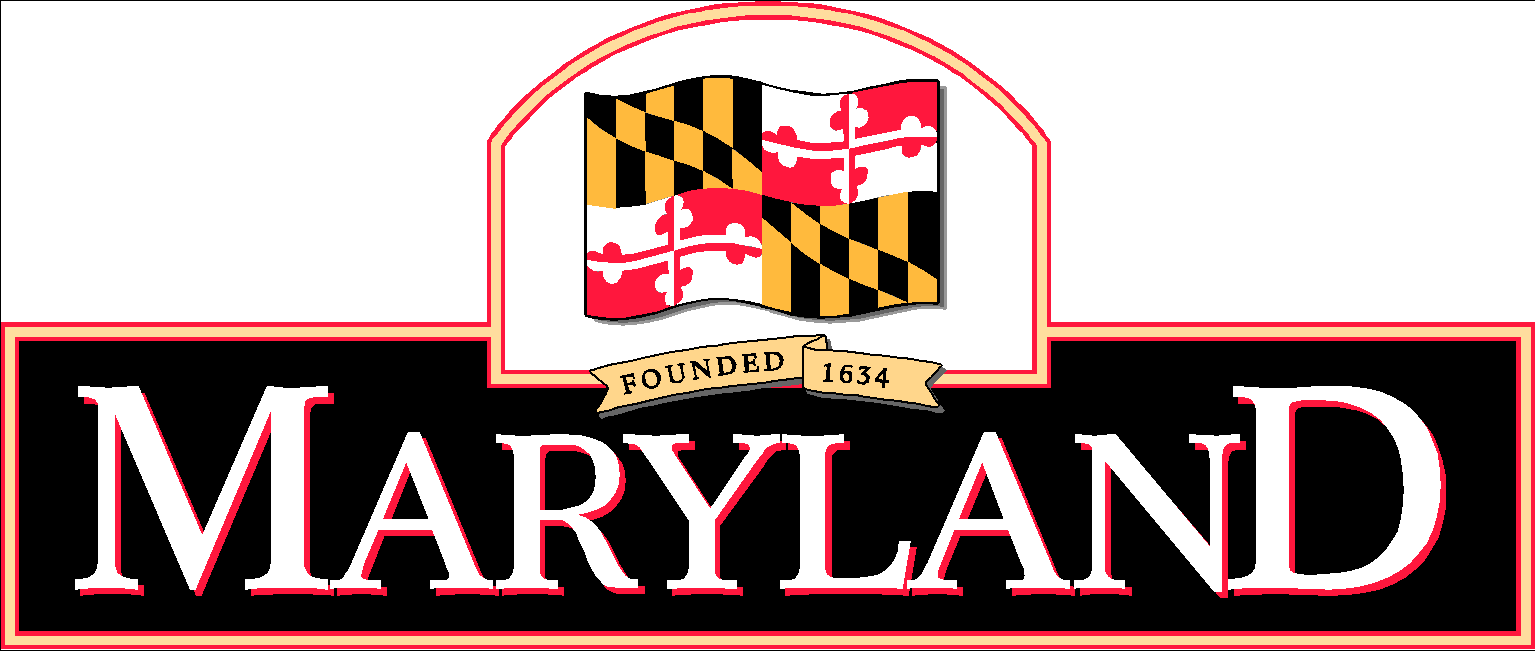 State of MarylandDEPARTMENT OF HEALTH (MDH)Request for Proposals (RFP)COVID-19 Mobile and Fixed Testing SolutionsEmergency RFP Number MDH/OCMP# 22-E0001Issue date: 12/30/2021NOTICEA Prospective Offeror that has received this document from a source other than eMarylandMarketplace (eMMA) https://procurement.maryland.gov should register on eMMA. See Section 4.2.Minority Business Enterprises Are Encouraged to Respond to this Solicitation.State of MarylandMaryland Department of Health MDHKey Information Summary SheetTable of Contents – RFPMinimum QualificationsThere are no Offeror minimum qualifications for this solicitation.THE REMAINDER OF THIS PAGE IS INTENTIONALLY LEFT BLANK.Contractor Requirements: Scope of WorkSummary StatementDue to the surge in COVID 19 outbreaks there is cause for concern. COVID 19 is a severe respiratory disease, resulting in illness or death that is caused by the person-to-person spread of the novel coronavirus and its variants, The Maryland Department of Health (MDH or Department) has been leading the State’s preparedness and response for this public health emergency. To achieve its strategic, core goal of supporting the expansion of private and public sector testing capacity within the existing Maryland health care infrastructure, the COVID-19 Testing Task Force (TTF) is examining the viability of COVID-19 testing kiosks and mobile testing solutions. The State is issuing this Request for Proposals to contract with a full-service, end-to-end provider(s) of mobile testing solutions using mobile vans, trailers, kiosks, pop up tents, or other Contractor Deployable Assets (see Appendix 1 definition) that can be easily and quickly deployed in a variety of locations statewide to make COVID-19 testing more accessible to identified populations and places.Background, Purpose and GoalsThe successful offeror(s) for this service will be deploying the mobile test solutions for the State. The State assumes the contract(s) resulting from this solicitation will provide mobile testing solutions as needed to the entire State and that the contractor(s) will possess the flexibility and adaptability to meet changing needs and applications for this service. Contractors should assume the volumes of tests needed for these services and the number, duration and locations of sites will be variable.The State will award no more than three contracts to successful offerors as a result of this solicitation. If the State awards more than one contract, it will do so using one of the following two methods:Method A:  The State will assign contractors specific counties or geographic regions of the State, with the first overall ranked Offeror assigned no less than 30 percent of the counties or regions, the second overall ranked Offeror assigned no less than 15 percent of the counties or regions, and the third overall ranked Offeror assigned no less than 10 percent of the counties or regions. Subject to the stated minimum assignments, actual assignments will be based on the State’s deployable asset placement needs considering factors such as the Contractor’s geographic proximity, deployable asset capability, staffing, and characteristics of the site to be assigned among other factors.Method B: The number one overall ranked offeror will receive the primary contract, the number two overall ranked offeror will receive the secondary contract, and the number three ranked overall offeror will receive the tertiary contract. The number one ranked overall offeror will receive the right of first refusal for work under the contract. Any contract work passed over by the number one ranked offeror will be offered to the second overall ranked offeror. Contract work passed over by the secondary contractor will be offered to the tertiary contractor. For the purposes of the assignment of work, if the State has a need for a Contractor Deployable Asset that a higher ranked contractor does not offer that is offered by a lower ranked contractor, the higher ranked contractor will be deemed to have refused that work. The work will then be offered to the next highest ranked contractor that offers the needed Contractor Deployable Asset.     Responsibilities and TasksProject OverviewMDH requires that the Contractor perform a full spectrum of services related to mobile testing services as described in this RFP. The selected offeror will demonstrate their capabilities in each of the following areas: planning, logistics, Contractor Deployable Assets (e.g., vans, trailers, kiosks, tents, fixed site support), test administration (rapid antigen and PCR), test results (to clients) and reporting (to required local, state, and federal entities). The State seeks to administer at least an average of 500 per day per asset through mobile operations from the contract(s) resulting from this solicitation. 2.3.1 Contractor will deliver services and supplies to distribute, administer, collect, safely handle, store, and dispose of various rapid Antigen and PCR COVID-19 testing products.  Contractor will also read and analyze test results, and notify patients of those results (positive, negative, or inconclusive), as well as report test results to the State via reporting channels detailed below.  Contractor will also provide a patient customer service help line and be able to direct patients who test positive to appropriate treatment locations.In addition to completing any additional tasks necessary for the successful delivery of end-to-end, mobile testing solutions, the Contractor shall meet the following requirements related to the identified service components:PlanningOperational PlanningDevelop a plan to operate at least (10) Contractor Deployable Assets at different locations, simultaneously, an average of four (4) days per week per asset and 8–10-hour days.In consultation with the designated state personnel, plan the duration Contractor Deployable Assets will remain at a specific location/site and the operating Hours and days (weekends included) for each site.Plan for any needed security at the test sites, identifying appropriate security measures for each site, including security measures the Contractor will provide security measuresPlan for scalability of services. The Contractor must be able to decrease or increase operating hours on no more than seventy-two (72) hours’ notice from the designated state manager.Provide lab director and ordering provider and appropriate and relevant CLIA licenses and waivers to support all testing at Contractor-operated sites. THIS PAGE INTENTIONALLY LEFT BLANKLocation PlanningSite identification - Utilize key data to be provided by the Contractor and State to identify vulnerable and/or underserved populations, potential COVID-19 surge or outbreak areas, and other data to create a list of targeted sites/locations for mobile operations.Site selection - Coordinate with the State to select locations/sites to deploy mobile testing assets. State will be responsible for final selection of site(s). Site coordination - Lead coordination, with State support, with appropriate entities (e.g., Local Health Departments, facility management companies, site owners) to enable mobile testing at the location/site.Communications and MarketingDevelop and provide materials to distribute at the mobiles site including, but not limited to: test information (type, name, EUC required details), sample processing, result notification, and methods for contacting Contractor. Contractor will incorporate/integrate existing client information developed by the state.  Contractor will be responsible for producing sufficient numbers of materials (in multiple languages, including English, Spanish, and others, as designated by the state)  to distribute at each mobile test site. Contractor will be responsible for site signage, including directional signage, notice of no photography/video, and accessibility or special accommodations (State may require signs in multiple languages per 2.3.3.2 above). Contractor will support state promotional efforts to drive client traffic to the mobile site.Mobile and Fixed Test Site OperationsDescribe and deliver Contractor’s proposed registration process (paper or electronic), including whether appointments can be made, a description of any online tools/portals for clients, and how/if insurance is processed. Registration process must collect minimum required information as designated by the CDC.Provide multiple types of Contractor Deployable Assets (e.g., vans, trailers, kiosks, tents, fixed site support) and describe how each is deployed and operated, including time to deploy. Contractor must be able to deploy and redeploy an asset within 72 hours of notice by the State.Perform all tests and conduct all operations in accordance with relevant guidelines and requirements for the federal (e.g., CLIA, EUA, regulations and laws) and State (Governor’s and Secretary’s orders, state regulations and laws) governments.  Contractor shall also maintain its registration to do business in the State of Maryland. Contractor must ensure that all laboratories used in processing tests under the Contract have a current Maryland laboratory license. Contractor shall provide a copy(ies) of its current Maryland laboratory license(s) with its proposal and ensure that licensure remains current for the duration of the Contract. Provide any information technology, internet connectivity, and telecommunications needed by the Contractor and any required from the State for site operations. Provide appropriately trained and certified staff to administer and manage all aspects of mobile site operations (test administration, registration, set-up, break-down/storage, clinical support). See Staffing section below.Describe and deliver the minimum to maximum range for testing volume for each delivery asset for each day deployed (noting the number of operational hours to administer the range of tests).Contractor should equip all assets with an automated external defibrillator (AED) and provide staff at each site trained in its use. In consultation with the State, be able to expand or extend (or reduce) operations at a site based on metrics determined by the State in collaboration with the Contractor (e.g., test volume as determined by client wait times or percent deviation (+/-) from anticipated daily testing volume).  Contractor will provide appropriate PPE as required by the CDC for site operations. Contractor will provide appropriate medical/hazardous waste disposal. Contractor shall perform medical/hazardous waste disposal in accordance with the Managing Highly Pathogenic Medical Waste plan and other regulations, as applicable.ResultingDemonstrate an average weekly “Turnaround Time” (TAT) of less than 48 hours for all tests administered each week. Describe client resulting delivery methods (e.g., text, email, phone, client portal) for positive, negative, and inconclusive results as proposed in the Contractor’s Technical Proposal. The Contractor must provide at least two methods of communication to ensure client notification. Provide patient resulting delivery service via multiple methods (e.g., text, email, phone, client portal) for positive, negative, and inconclusive results as proposed in the Contractor’s Technical Proposal. The Contractor must provide at least two methods of communication to ensure patient notification. The Contractor will provide notification of all results to patients within [1 hour for rapid tests or 2 days for PCR tests], via the contact method requested by the patient.Identify designated laboratory, process, and logistics for processing PCR tests.  Contractor must ensure that all laboratories used in processing tests under the Contract have a current Maryland laboratory license. Contractor shall provide a copy(ies) of its current Maryland laboratory license(s) with its proposal and ensure that licensure remains current for the duration of the Contract. Provide customer service telephone help service to answerpatient questions related to test results, technical assistance (e.g., portal or text support), and clinical questions.  Telephone lines will be toll-free and average wait times may not exceed 5 minutes.ReportingMDH Reporting Weekly reports (without PII, HIPAA-protected information) that document the number of tests, by site, date, and TAT. May also include insurance information collected, whether the client is symptomatic or asymptomatic and other information as identified by MDH. Conduct weekly planning and review meetings with designated state staff to discuss key metrics and adjust existing or add new sites.CRISP/NEDSS ReportingIn accordance with state reporting guidelines, report all COVID-19 test results (positive, negative, and inconclusive) to the State via HL-7 formatted electronic laboratory reports (ELRs) or directly to Chesapeake Regional Information System for our Patients (“CRISP”) (Maryland’s Health Information Exchange) through the following portal: https://ulp.crisphealth.org/ and ensure sufficient and appropriate staffing to do so.Insurance RecoupmentThe Contractor will not bill patients or attempt recoup any payments for any services rendered at the assigned test siteContractor PaymentThe Contractor will be compensated for its Mobile Test and Fixed Site Solution services only in accordance with the following:Per Test Payment: The Contractor will receive payment from the State for each test where the State is the Payor of Last Resort based on the overall number of tests provided by the Contractor regardless of payor at the applicable rates contained in the Contractor’s Financial Proposal, Attachment B. For example, if the Contractor administers 10,002 tests in a given month with 7,000 of those tests paid for by other payors, the State will pay the Contractor for the 3,002 tests for which the State is the payor of last resort at the rate it provided for the 10,001-15,000-test volume per month. Per Contractor Deployable Asset Payment: The Contractor will receive a payment for each Contractor’s Deployable Asset deployed at the applicable rate contained for each type of Contractor Deployable Asset as contained in the Contractor’s Financial Proposal, Attachment B. The Contractor shall name and describe in its Technical Proposal each type of Contractor Deployable Asset (i.e., van, kiosk, tent, fixed site support etc.) it proposes to use and cross reference each named asset with the provided rate in Attachment B. Contractor may choose to provide an “all-inclusive” per test price that includes the costs associated with the deployable asset.Per Redeployed Contractor Deployable Asset: For a Contractor Deployable Asset that the State has already deployed, the Contractor will receive a redeployment payment for any State-requested relocation of that Contractor Deployable Asset. Contractor may choose to provide an “all-inclusive” per test price that includes the costs associated with redeploying a deployable asset.The State does not guarantee, and makes no representations regarding, the volume of tests, number of deployed Contractor Deployable Assets or redeployment of Contractor Deployable Asset during the Contract. The Contractor will be paid only for the number of test actually performed where the State is the payor of last resort, for the number of actual deployments of Contractor Deployable Assets, and for actual redeployments of those assets, at the rates provided in the Contractor’s Financial Proposal for the applicable contract period. Service Level Agreement (SLA)The Contractor shall comply with the Service Level Agreement contained in Appendix 4. and any additional service levels as proposed in its Technical Proposal. THE REMAINDER OF THIS PAGE IS INTENTIONALLY LEFT BLANK.Contractor Requirements: GeneralContract Initiation RequirementsContractor shall schedule and hold a kickoff meeting within 10 Business Days of NTP Date.  At the kickoff, the Contractor shall furnish an updated Project Schedule describing the activities for the Contractor, the State, and any third parties for fully transitioning to the Contractor’s Solution.The Contractor must be ready with assigned Personnel to start providing services as of the NTP date.End of Contract TransitionThe Contractor shall provide transition assistance as requested by the State to facilitate the orderly transfer of services to the State or a follow-on contractor, for a period up to 30 days prior to Contract end date, or the termination thereof. Such transition efforts shall consist, not by way of limitation, of:Provide additional services and support as requested to successfully complete the transition;Maintain the services called for by the Contract at the required level of proficiency;Provide current operating procedures (as appropriate). The Contractor shall work toward a prompt and timely transition, proceeding in accordance with the directions of the Contract Monitor. The Contract Monitor may provide the Contractor with additional instructions to meet specific transition requirements prior to the end of the Contract.The Contractor shall ensure that all necessary knowledge and materials for the tasks completed are transferred to the custody of State personnel or a third party, as directed by the Contract Monitor.Return and Maintenance of State DataUpon termination or the expiration of the Contract Term, the Contractor shall: (a) return to the State all State data in either the form it was provided to the Contractor or in a mutually agreed format along with the schema necessary to read such data; (b) preserve, maintain, and protect all State data until the earlier of a direction by the State to delete such data or the expiration of 90 days (“the retention period”) from the date of termination or expiration of the Contract term; (c) after the retention period, the Contractor shall securely dispose of and permanently delete all State data in all of its forms, such as disk, CD/DVD, backup tape and paper such that it is not recoverable, according to National Institute of Standards and Technology (NIST)-approved methods with certificates of destruction to be provided to the State; and (d) prepare an accurate accounting from which the State may reconcile all outstanding accounts. The final monthly invoice for the services provided hereunder shall include all charges for the 90-day data retention period.InvoicingGeneralThe Contractor shall email the original of each invoice and signed authorization to invoice to the Contract Monitor and Thaddaeus Hubbard at e-mail address: Thaddaeus.Hubbard@maryland.gov.All invoices for services shall be verified by the Contractor as accurate at the time of submission.An invoice not satisfying the requirements of a Proper Invoice (as defined at COMAR 21.06.09.01 and .02) cannot be processed for payment. To be considered a Proper Invoice, invoices must include the following information, without error:Contractor name and address;Remittance address;Federal taxpayer identification (FEIN) number, social security number, as appropriate;Invoice period (i.e. time period during which services covered by invoice were performed);Invoice date;Invoice number;State assigned Contract number;State assigned (Blanket) Purchase Order number(s);Goods or services provided, including for each test processed the site, test type, date of administration, and any other information necessary to identify the tests or services provided, Contractor Deployable Asset deployment date, location and type, and Contractor Deployable Asset redeployment location, date, and type;Amount due; andAny additional documentation required by regulation or the Contract.Invoices that contain both fixed price and time and material items shall clearly identify each item as either fixed price or time and material billing.The Department reserves the right to reduce or withhold Contract payment in the event the Contractor does not provide the Department with all required deliverables within the time frame specified in the Contract or otherwise breaches the terms and conditions of the Contract until such time as the Contractor brings itself into full compliance with the Contract. Any action on the part of the Department, or dispute of action by the Contractor, shall be in accordance with the provisions of Md. Code Ann., State Finance and Procurement Article §§ 15-215 through 15-223 and with COMAR 21.10.04.The State is generally exempt from federal excise taxes, Maryland sales and use taxes, District of Columbia sales taxes and transportation taxes. The Contractor; however, is not exempt from such sales and use taxes and may be liable for the same.Invoices for final payment shall be clearly marked as “FINAL” and submitted when all work requirements have been completed and no further charges are to be incurred under the Contract. In no event shall any invoice be submitted later than 60 calendar days from the Contract termination date.Invoice Submission ScheduleThe Contractor shall submit invoices monthly by the 15th of the month following the month in which services were rendered. For the purposes of the Contract an amount will not be deemed due and payable if:The amount invoiced is inconsistent with the Contract;The proper invoice has not been received by the party or office specified in the Contract;The invoice or performance is in dispute or the Contractor has failed to otherwise comply with the provisions of the Contract;The item or services have not been accepted;The quantity of items delivered is less than the quantity ordered;The items or services do not meet the quality requirements of the Contract; If the Contract provides for progress payments, the proper invoice for the progress payment has not been submitted pursuant to the schedule;If the Contract provides for withholding a retainage and the invoice is for the retainage, all stipulated conditions for release of the retainage have not been met; orThe Contractor has not submitted satisfactory documentation or other evidence reasonably required by the Procurement Officer or by the Contract concerning performance under the Contract and compliance with its provisions. Travel ReimbursementTravel will not be reimbursed under this RFP.Liquidated DamagesMBE Liquidated DamagesTHIS SECTION IS INAPPLICABLE TO THIS RFP.Liquidated Damages other than MBE  THIS SECTION IS INAPPLICABLE TO THIS RFP.Disaster Recovery and DataTHIS SECTION IS INAPPLICABLE TO THIS RFP.Insurance RequirementsThe Contractor shall maintain, at a minimum, the insurance coverages outlined below, or any minimum requirements established by law if higher, for the duration of the Contract, including option periods, if exercised:The following type(s) of insurance and minimum amount(s) of coverage are required:Commercial General Liability - of $1,000,000 combined single limit per occurrence for bodily injury, property damage, and personal and advertising injury and $3,000,000 annual aggregate.  The minimum limits required herein may be satisfied through any combination of primary and umbrella/excess liability policies. Errors and Omissions/Professional Liability - $1,000,000 per combined single limit per claim and $3,000,000 annual aggregate. Crime Insurance/Employee Theft Insurance - to cover employee theft with a minimum single loss limit of $1,000,000 per loss, and a minimum single loss retention not to exceed $10,000.  The State of Maryland and the Department should be added as a “loss payee.” Worker’s Compensation - The Contractor shall maintain such insurance as necessary or as required under Workers’ Compensation Acts, the Longshore and Harbor Workers’ Compensation Act, and the Federal Employers’ Liability Act, to not be less than one million dollars ($1,000,000) per occurrence (unless a state’s law requires a greater amount of coverage). Coverage must be valid in all states where work is performed.Automobile or Commercial Truck Insurance - The Contractor shall maintain Automobile or Commercial Truck Insurance (including owned, leased, hired, and non-owned vehicles) as appropriate with Liability, Collision, and PIP limits no less than those required by the State where the vehicle(s) is registered, but in no case less than those required by the State of Maryland. The State shall be listed as an additional insured on the faces of the certificates associated with the coverages listed above, including umbrella policies, excluding Workers’ Compensation Insurance and professional liability.   All insurance policies shall be endorsed to include a clause requiring the insurance carrier to provide the Procurement Officer, by certified mail, not less than 30 days’ advance notice of any non-renewal, cancellation, or expiration. The Contractor shall notify the Procurement Officer in writing, if policies are cancelled or not renewed within five (5) days of learning of such cancellation or nonrenewal. The Contractor shall provide evidence of replacement insurance coverage to the Procurement Officer at least 15 days prior to the expiration of the insurance policy then in effect.Any insurance furnished as a condition of the Contract shall be issued by a company authorized to do business in the State.The recommended awardee must provide current certificate(s) of insurance with the prescribed coverages, limits and requirements set forth in this section within five (5) Business Days from notice of recommended award. During the period of performance for multi-year contracts, the Contractor shall provide certificates of insurance annually, or as otherwise directed by the Contract Monitor.Subcontractor InsuranceThe Contractor shall require any subcontractors to obtain and maintain comparable levels of coverage and shall provide the Contract Monitor with the same documentation as is required of the Contractor.Security RequirementsThe following requirements are applicable to the Contract:Employee IdentificationContractor Personnel shall display his or her company ID badge in a visible location at all times while providing services under the Contract. Upon request of authorized State personnel, each Contractor Personnel shall provide additional photo identification.Contractor Personnel shall cooperate with State site requirements, including but not limited to, being prepared to be escorted at all times, and providing information for State badge issuance.Contractor shall remove any Contractor Personnel from working on the Contract where the State determines, in its sole discretion, that Contractor Personnel has not adhered to the Security requirements specified herein.The State reserves the right to request that the Contractor submit proof of employment authorization of non-United States Citizens, prior to commencement of work under the Contract. Security Clearance / Criminal Background CheckA criminal background check for each Contractor Personnel providing services at a testing asset or site shall be completed prior to each Contractor Personnel providing any services under the Contract.The Contractor shall provide certification to the Department that the Contractor has completed the required criminal background check described in this RFP for each required Contractor Personnel prior to assignment, and that the Contractor Personnel have successfully passed this check.Persons with a criminal record may not perform services under the Contract unless prior written approval is obtained from the Contract Monitor. The Contract Monitor reserves the right to reject any individual based upon the results of the background check. Decisions of the Contract Monitor as to acceptability of a candidate are final. The State reserves the right to refuse any individual Contractor Personnel to work on State premises, based upon certain specified criminal convictions, as specified by the State.On-Site Security Requirement(s)THIS SECTION IS INAPPLICABLE TO THIS RFP.Information Technology(a)	Contractors shall comply with and adhere to the State IT Security Policy and Standards.  These policies may be revised from time to time and the Contractor shall comply with all such revisions.  Updated and revised versions of the State IT Policy and Standards are available online at: www.doit.maryland.gov – keyword:  Security Policy.(b)	The Contractor shall not connect any of its own equipment to a State LAN/WAN without prior written approval by the State.  The Contractor shall complete any necessary paperwork as directed and coordinated with the Contract Monitor to obtain approval by the State to connect Contractor-owned equipment to a State LAN/WAN.PCI Compliance Contractor shall at all times comply, and ensure compliance with, all applicable Payment Card Industry ("PCI") Data Security Standards (“DSS”), including any and all changes thereto. Contractor shall provide the Department with documented evidence of current compliance to PCI DSS within 30 days of a Department request.Problem Escalation ProcedureThe Contractor must provide and maintain a Problem Escalation Procedure (PEP) for both routine and emergency situations. The PEP must state how the Contractor will address problem situations as they occur during the performance of the Contract, especially problems that are not resolved to the satisfaction of the State within appropriate timeframes.The Contractor shall provide contact information to the Contract Monitor, as well as to other State personnel as directed should the Contract Monitor not be available.The Contractor must provide the PEP no later than ten (10) Business Days after notice of recommended award. The PEP, including any revisions thereto, must also be provided within ten (10) Business Days after the start of each Contract year and within ten (10) Business Days after any change in circumstance which changes the PEP. The PEP shall detail how problems with work under the Contract will be escalated in order to resolve any issues in a timely manner. The PEP shall include:The process for establishing the existence of a problem;Names, titles, and contact information for progressively higher levels of personnel in the Contractor’s organization who would become involved in resolving a problem;For each individual listed in the Contractor’s PEP, the maximum amount of time a problem will remain unresolved with that individual before the problem escalates to the next contact person listed in the Contractor’s PEP;Expedited escalation procedures and any circumstances that would trigger expediting them;The method of providing feedback on resolution progress, including the frequency of feedback to be provided to the State;Contact information for persons responsible for resolving issues after normal business hours (e.g., evenings, weekends, holidays) and on an emergency basis; andA process for updating and notifying the Contract Monitor of any changes to the PEP. Nothing in this section shall be construed to limit any rights of the Contract Monitor or the State which may be allowed by the Contract or applicable law.SOC 2 Type 2 Audit ReportA SOC 2 Type 2 Report is not a Contractor requirement for this Contract.Experience and PersonnelThe Contractor shall identify in its proposal and assign to the Contract the following to the Contract:  Account Manager - Primary point of contact for State questions/issues.Clinical Lead - Primary point of contact for State and contractor personnel regarding clinical matters at mobile sites. The Clinical Lead must have one of the following degrees: M.D., P.A., or N.P., or B.S.N. and R.N; andDeployment/Logistics Lead - Primary point of contact for coordinating and deploying/ redeploying mobile testing assets.The above personnel are designated as Key Personnel in addition to any other personnel labeled as Key Personnel in the Contractor’s proposal.Provide at least one clinical person (Clinically competent person eg: physician, RN or a designee trained to answer questions regarding Covid-19 in general and for the test being performed in particular. Additionally, should have the ability to reach an offsite clinical person for any further assistance if necessary) on site or with whom on-site staff have immediate access to address clinical concerns.Ensure all staff have signed HIPAA and appropriate non-disclosure forms.  Ensure staff are trained on proper test administration procedures (in accordance with product directions), product handling, storage, and disposal procedures, and test recording, reporting, and positive test notification procedures, and timelines.Provide at least one staff person certified in CPR and AED operation at Contractor Deployable Asset.Provide the Contractor’s standard team for each deployable asset as proposed in the Contractor’s Technical Proposal.Substitution of PersonnelContinuous Performance of Key PersonnelWhen Key Personnel are identified for the Contract, the following apply: Key Personnel shall be available to perform Contract requirements as of the NTP Date. Unless explicitly authorized by the Contract Monitor or specified in the Contract, Key Personnel shall be assigned to the State of Maryland as a dedicated resource.Key Personnel shall perform continuously for the duration of the Contract, or such lesser duration as specified in the Technical Proposal. Key Personnel may not be removed by the Contractor from working under the Contract without the prior written approval of the Contract Monitor.The provisions of this section apply to Key Personnel identified in any Task Order proposal and agreement, if issued, and any Work Order Request and Work Order, if issued. DefinitionsFor the purposes of this section, the following definitions apply:Extraordinary Personal Event – means any of: leave under the Family Medical Leave Act; an Incapacitating injury or Incapacitating illness; or other circumstances that in the sole discretion of the State warrant an extended leave of absence, such as extended jury duty or extended military service that precludes the individual from performing his/her job duties under the Contract.Incapacitating – means any health circumstance that substantially impairs the ability of an individual to perform the job duties described for that individual’s position in the RFP or the Contractor’s Technical Proposal. Contractor Personnel General Substitution ProvisionsThe following provisions apply to all of the circumstances of Contractor Personnel substitution described in Section 3.11.4.The Contractor shall demonstrate to the Contract Monitor’s satisfaction that the proposed substitute has qualifications at least equal to those of the Contractor Personnel proposed to be replaced.The Contractor shall provide the Contract Monitor with a substitution request that shall include:A detailed explanation of the reason(s) for the substitution request;The resume of the proposed substitute, signed by the substituting individual and his/her formal supervisor;The official resume of the current personnel for comparison purposes; andEvidence of any required credentials.The Contract Monitor may request additional information concerning the proposed substitution and may interview the proposed substitute personnel prior to deciding whether to approve the substitution request.The Contract Monitor will notify the Contractor in writing of: (i) the acceptance or denial, or (ii) contingent or temporary approval for a specified time limit, of the requested substitution. The Contract Monitor will not unreasonably withhold approval of a proposed Contractor Personnel replacement. Replacement CircumstancesDirected Personnel ReplacementThe Contract Monitor may direct the Contractor to replace any Contractor Personnel who, in the sole discretion of the Contract Monitor, are perceived as being unqualified, non-productive, unable to fully perform the job duties, disruptive, or known, or reasonably believed, to have committed a major infraction(s) of law, Department policies, or Contract requirements. Normally, a directed personnel replacement will occur only after prior notification of problems with requested remediation, as described in paragraph 3.11.4.A.2.If deemed appropriate in the discretion of the Contract Monitor, the Contract Monitor may give written notice of any Contractor Personnel performance issues to the Contractor, describing the problem and delineating the remediation requirement(s). The Contractor shall provide a written response to the remediation requirements in a Remediation Plan within ten (10) days of the date of the notice and shall immediately implement the Remediation Plan upon written acceptance by the Contract Monitor. If the Contract Monitor rejects the Remediation Plan, the Contractor shall revise and resubmit the plan to the Contract Monitor within five (5) days, or in the timeframe set forth by the Contract Monitor in writing.Should performance issues persist despite an approved Remediation Plan, the Contract Monitor may give written notice of the continuing performance issues and either request a new Remediation Plan within a specified time limit or direct the substitution of Contractor Personnel whose performance is at issue with a qualified substitute, including requiring the immediate removal of the Contractor Personnel at issue.Replacement or substitution of Contractor Personnel under this section shall be in addition to, and not in lieu of, the State’s remedies under the Contract or which otherwise may be available at law or in equity.If the Contract Monitor determines to direct substitution under 3.11.4.A.1, if at all possible, at least fifteen (15) days advance notice shall be given to the Contractor. However, if the Contract Monitor deems it necessary and in the State’s best interests to remove the Contractor Personnel with less than fifteen (15) days’ notice, the Contract Monitor may direct the removal in a timeframe of less than fifteen (15) days, including immediate removal. In circumstances of directed removal, the Contractor shall, in accordance with paragraph 3.11.4.A.1 of this section, provide a suitable replacement for approval within fifteen (15) days of the notification of the need for removal, or the actual removal, whichever occurs first.Key Personnel Replacement To replace any Key Personnel in a circumstance other than as described in 3.11.4.B, including transfers and promotions, the Contractor shall submit a substitution request as described in Section 3.11.3 to the Contract Monitor at least fifteen (15) days prior to the intended date of change. A substitution may not occur unless and until the Contract Monitor approves the substitution in writing.Key Personnel Replacement Due to Sudden VacancyThe Contractor shall replace Key Personnel whenever a sudden vacancy occurs (e.g., Extraordinary Personal Event, death, resignation, termination). A termination or resignation with thirty (30) days or more advance notice shall be treated as a replacement under Section 3.11.4.B.1.Under any of the circumstances set forth in this paragraph B, the Contractor shall identify a suitable replacement and provide the same information and items required under Section 3.11.3 within fifteen (15) days of the actual vacancy occurrence or from when the Contractor first knew or should have known that the vacancy would be occurring, whichever is earlier.Key Personnel Replacement Due to an Indeterminate AbsenceIf any Key Personnel has been absent from his/her job for a period of ten (10) days and it is not known or reasonably anticipated that the individual will be returning to work within the next twenty (20) days to fully resume all job duties, before the 25th day of continuous absence, the Contractor shall identify a suitable replacement and provide the same information and items to the Contract Monitor as required under Section 3.11.3.However, if this person is available to return to work and fully perform all job duties before a replacement has been authorized by the Contract Monitor the Contract Monitor may, at his/her sole discretion, authorize the original personnel to continue to work under the Contract, or authorize the replacement personnel to replace the original personnel, notwithstanding the original personnel’s ability to return.Substitution Prior to and Within 30 Days After Contract Execution Prior to Contract execution or within thirty (30) days after Contract execution, the Offeror may not substitute proposed Key Personnel except under the following circumstances (a) for actual full-time personnel employed directly by the Offeror: the vacancy occurs due to the sudden termination, resignation, or approved leave of absence due to an Extraordinary Personal Event, or the death of such personnel; and (b) for any temporary staff, subcontractors or 1099 contractors: the vacancy occurs due to an Incapacitating event or the death of such personnel. To qualify for such substitution, the Offeror must demonstrate to the State's satisfaction the event necessitating substitution. Proposed substitutions shall be of equal caliber or higher, in the State's sole discretion. Proposed substitutes deemed by the State to be less qualified than the originally proposed individual may be grounds for pre-award disqualification or post-award termination. Procurement InstructionsTHE REMAINDER OF THIS PAGE IS INTENTIONALLY LEFT BLANK. Procurement InstructionsPre-Proposal ConferenceA pre-Proposal conference (Conference) will be held at the date, time, and location indicated on the Key Information Summary Sheet.Attendance at the Conference is not mandatory, but all interested parties are encouraged to attend in order to facilitate better preparation of their Proposals. If the solicitation includes an MBE goal, failure to attend the Conference will be taken into consideration as part of the evaluation of an offeror’s good faith efforts if there is a waiver request.It is highly recommended that ALL Prime Contractors bring their intended subcontractors to the Conference/Site Visit to ensure that all parties understand the requirements of the contract and the MBE Goal.  MBE subcontractors are encouraged to attend the Conference to market their participation to potential prime contractors.Following the Conference, the attendance record and summary of the Conference will be distributed via the same mechanism described for amendments and questions (see Section 4.2.1 eMMA).Attendees should have a copy of the solicitation and business information to help facilitate the sign-in process.In order to assure adequate accommodations at the Conference, please e-mail the Pre-Proposal Conference Response Form (Attachment A) no later than the time and date indicated on the form. In addition, if there is a need for sign language interpretation or other special accommodations due to a disability, please notify the Procurement Officer at least five (5) Business Days prior to the Conference date. The Department will make a reasonable effort to provide such special accommodation.Those wishing to attend the web conference may request a meeting invitation by emailing Sherida Studwood at sherida.studwood1@maryland.gov no later than 4:00 PM on January 6th, 2022.  An invitation e-mail is required for registration, and therefore attendance. Upon receipt of the email, the Procurement Officer will reply with a registration email with a link that may be used to register for the conference. Registration must be completed by 4:00 PM January 6th, 2022.eMaryland Marketplace Advantage (eMMA)eMMA is the electronic commerce system for the State of Maryland. The RFP, Conference summary and attendance sheet, Offerors’ questions and the Procurement Officer’s responses, addenda, and other solicitation-related information will be made available via eMMA.In order to receive a contract award, a vendor must be registered on eMMA.  Registration is free.  Go to emma.maryland.gov, click on “New Vendor? Register Now” to begin the process, and then follow the prompts.QuestionsAll questions, including concerns regarding any applicable MBE or VSBE participation goals, shall identify in the subject line the Solicitation Number and Title MDH/OCMP# 22-E0001- COVID-19 Mobile Testing Solutions, and shall be submitted in writing via e-mail to mdh.solicitationquestions@maryland.gov at least five (5) days prior to the Proposal due date no later than the date and time specified the Key Information Summary Sheet. The Procurement Officer, based on the availability of time to research and communicate an answer, shall decide whether an answer can be given before the Proposal due date.Answers to all questions that are not clearly specific only to the requestor will be distributed via the same mechanism as for RFP amendments and posted on eMMA.The statements and interpretations contained in responses to any questions, whether responded to verbally or in writing, are not binding on the MDH unless it issues an amendment in writing.Procurement MethodA Contract will be awarded in accordance with the Competitive Sealed Proposals method under COMAR 21.05.03.Proposal Due (Closing) Date and TimeProposals, in the number and form set forth in Section 5 Proposal Format, must be received by the Procurement Officer no later than the Proposal due date and time indicated on the Key Information Summary Sheet in order to be considered.Requests for extension of this date or time shall not be granted.Offerors submitting Proposals should allow sufficient delivery time to ensure timely receipt by the Procurement Officer. Except as provided in COMAR 21.05.03.02.F and 21.05.02.10, Proposals received after the due date and time listed in the Key Information Summary Sheet will not be considered.The date and time of submission is determined by the date and time of arrival in eMMA as indicated on the Key Information Summary Sheet.Proposals may be modified or withdrawn by written notice received by the Procurement Officer before the time and date set forth in the Key Information Summary Sheet for receipt of Proposals.Proposals may not be submitted by facsimile. Proposals will not be opened publicly.Potential Offerors not responding to this solicitation are requested to submit the “Notice to Vendors” form, which includes company information and the reason for not responding (e.g., too busy, cannot meet mandatory requirements).Multiple or Alternate ProposalsMultiple or alternate Proposals will not be accepted.Economy of PreparationProposals should be prepared simply and economically and provide a straightforward and concise description of the Offeror’s Proposal to meet the requirements of this RFP.Public Information Act NoticeThe Offeror should give specific attention to the clear identification of those portions of its Proposal that it considers confidential and/or proprietary commercial information or trade secrets, and provide justification why such materials, upon request, should not be disclosed by the State under the Public Information Act, Md. Code Ann., General Provisions Article, Title 4 (See also RFP Section 5.3.2.B “Claim of Confidentiality”). This information should be identified by page and section number and placed after the Title Page and before the Table of Contents in the Technical Proposal and if applicable, separately in the Financial Proposal.Offerors are advised that, upon request for this information from a third party, the Procurement Officer is required to make an independent determination whether the information must be disclosed.Award BasisA Contract shall be awarded to the responsible Offeror(s) submitting the Proposal that has been determined to be the most advantageous to the State, considering price and evaluation factors set forth in this RFP (see COMAR 21.05.03.03F), for providing the goods and services as specified in this RFP. See RFP Section 6 for further award information.  Oral PresentationOfferors may be required to make oral presentations to State representatives. Oral presentations are considered part of the Technical Proposal. Offerors must confirm in writing any substantive oral clarification of, or change in, their Proposals made in the course of discussions. Any such written clarifications or changes then become part of the Offeror’s Proposal. The Procurement Officer will notify Offerors of the time and place of oral presentations.Duration of ProposalProposals submitted in response to this RFP are irrevocable for the latest of the following: 120 days following the Proposal due date and time, best and final offers if requested (see Section 6.5.2), or the date any protest concerning this RFP is finally resolved. This period may be extended at the Procurement Officer’s request only with the Offeror’s written agreement.Revisions to the RFP4.12.1   If the RFP is revised before the due date for Proposals, the Department shall post any addenda to the RFP on eMMA and shall endeavor to provide such addenda to all prospective Offerors that were sent this RFP or are otherwise known by the Procurement Officer to have obtained this RFP. It remains the responsibility of all prospective Offerors to check eMMA for any addenda issued prior to the submission of Proposals. Acknowledgment of the receipt of all addenda to this RFP issued before the Proposal due date shall be included in the Transmittal Letter accompanying the Offeror’s Technical Proposal.Addenda made after the due date for Proposals will be sent only to those Offerors that remain under award consideration as of the issuance date of the addenda.Acknowledgement of the receipt of addenda to the RFP issued after the Proposal due date shall be in the manner specified in the addendum notice.Failure to acknowledge receipt of an addendum does not relieve the Offeror from complying with the terms, additions, deletions, or corrections set forth in the addendum, and may cause the Proposal to be deemed not reasonably susceptible of being selected for award.CancellationsThe State reserves the right to cancel this RFP, accept or reject any and all Proposals, in whole or in part, received in response to this RFP, waive or permit the cure of minor irregularities, and conduct discussions with all qualified or potentially qualified Offerors in any manner necessary to serve the best interests of the State.The State reserves the right, in its sole discretion, to award a Contract based upon the written Proposals received without discussions or negotiations.In the event a government entity proposes and receives the recommendation for award, the procurement may be cancelled and the award processed in accordance with COMAR 21.01.03.01.A(4).If the services that are the subject of the RFP are currently being provided under an interagency agreement with a public institution of higher education and the State determines that the services can be provided more cost effectively by the public institution of higher education, then the RFP may be cancelled in accordance with Md. Code Ann., State Finance and Procurement Art., § 3-207(b)(2).Incurred ExpensesThe State will not be responsible for any costs incurred by any Offeror in preparing and submitting a Proposal, in making an oral presentation, providing a demonstration, or performing any other activities related to submitting a Proposal in response to this solicitation.Protest/DisputesAny protest or dispute related to this solicitation or the Contract award shall be subject to the provisions of COMAR 21.10 (Administrative and Civil Remedies).Offeror ResponsibilitiesOfferors must be able to provide all goods and services and meet all of the requirements requested in this solicitation and the successful Offeror shall be responsible for Contract performance including any subcontractor participation.  All subcontractors shall be identified and a complete description of their role relative to the Proposal shall be included in the Offeror’s Proposal.  If applicable, subcontractors utilized in meeting the established MBE or VSBE participation goal(s) for this solicitation shall be identified as provided in the appropriate Attachment(s) to this RFP (see Section 4.26 “Minority Participation Goal” and Section 4.27 “VSBE Goal”).If the Offeror is the subsidiary of another entity, all information submitted by the Offeror, including but not limited to references, financial reports, or experience and documentation (e.g. insurance policies, bonds, letters of credit) used to meet minimum qualifications, if any, shall pertain exclusively to the Offeror, unless the parent organization will guarantee the performance of the subsidiary.  If applicable, the Offeror’s Proposal shall contain an explicit statement, signed by an authorized representative of the parent organization, stating that the parent organization will guarantee the performance of the subsidiary.  A parental guarantee of the performance of the Offeror under this Section will not automatically result in crediting the Offeror with the experience or qualifications of the parent under any evaluation criteria pertaining to the actual Offeror’s experience and qualifications.  Instead, the Offeror will be evaluated on the extent to which the State determines that the experience and qualifications of the parent are applicable to and shared with the Offeror, any stated intent by the parent to be directly involved in the performance of the Contract, and the value of the parent’s participation as determined by the State.Acceptance of Terms and ConditionsBy submitting a Proposal in response to this RFP, the Offeror, if selected for award, shall be deemed to have accepted the terms and conditions of this RFP and the Contract, attached hereto as Attachment M. Any exceptions to this RFP or the Contract shall be clearly identified in the Executive Summary of the Technical Proposal. All exceptions will be taken into consideration when evaluating the Offeror’s Proposal. The Department reserves the right to accept or reject any exceptions.Proposal AffidavitA Proposal submitted by the Offeror must be accompanied by a completed Proposal Affidavit. A copy of this Affidavit is included as Attachment C of this RFP.Contract AffidavitAll Offerors are advised that if a Contract is awarded as a result of this solicitation, the successful Offeror will be required to complete a Contract Affidavit. A copy of this Affidavit is included for informational purposes as Attachment N of this RFP. This Affidavit must be provided within five (5) Business Days of notification of recommended award. For purposes of completing Section “B” of this Affidavit (Certification of Registration or Qualification with the State Department of Assessments and Taxation), a business entity that is organized outside of the State of Maryland is considered a “foreign” business.Compliance with Laws/ArrearagesBy submitting a Proposal in response to this RFP, the Offeror, if selected for award, agrees that it will comply with all federal, State, and local laws applicable to its activities and obligations under the Contract.By submitting a response to this solicitation, each Offeror represents that it is not in arrears in the payment of any obligations due and owing the State, including the payment of taxes and employee benefits, and shall not become so in arrears during the term of the Contract if selected for Contract award.Verification of Registration and Tax PaymentBefore a business entity can do business in the State, it must be registered with the State Department of Assessments and Taxation (SDAT). SDAT is located at State Office Building, Room 803, 301 West Preston Street, Baltimore, Maryland 21201.  For registration information, visit https://www.egov.maryland.gov/businessexpress.It is strongly recommended that any potential Offeror complete registration prior to the Proposal due date and time. The Offeror’s failure to complete registration with SDAT may disqualify an otherwise successful Offeror from final consideration and recommendation for Contract award.False StatementsOfferors are advised that Md. Code Ann., State Finance and Procurement Article, § 11-205.1 provides as follows:In connection with a procurement contract a person may not willfully:Falsify, conceal, or suppress a material fact by any scheme or device.Make a false or fraudulent statement or representation of a material fact.Use a false writing or document that contains a false or fraudulent statement or entry of a material fact. A person may not aid or conspire with another person to commit an act under Section 4.22.1.A person who violates any provision of this section is guilty of a felony and on conviction is subject to a fine not exceeding $20,000 or imprisonment not exceeding five (5) years or both.Payments by Electronic Funds TransferBy submitting a Proposal in response to this solicitation, the Offeror, if selected for award:Agrees to accept payments by electronic funds transfer (EFT) unless the State Comptroller’s Office grants an exemption. Payment by EFT is mandatory for contracts exceeding $200,000. The successful Offeror shall register using the COT/GAD X-10 Vendor Electronic Funds (EFT) Registration Request Form.Any request for exemption must be submitted to the State Comptroller’s Office for approval at the address specified on the COT/GAD X-10 form, must include the business identification information as stated on the form, and must include the reason for the exemption. The COT/GAD X-10 form may be downloaded from the Comptroller’s website at: http://comptroller.marylandtaxes.com/Vendor_Services/Accounting_Information/Static_Files/GADX10Form20150615.pdf.Prompt Payment PolicyThis procurement and the Contract(s) to be awarded pursuant to this solicitation are subject to the Prompt Payment Policy Directive issued by the Governor’s Office of Small, Minority & Women Business Affairs (GOSBA) and dated August 1, 2008. Promulgated pursuant to Md. Code Ann., State Finance and Procurement Article, §§ 11-201, 13-205(a), and Title 14, Subtitle 3, and COMAR 21.01.01.03 and 21.11.03.01, the Directive seeks to ensure the prompt payment of all subcontractors on non-construction procurement contracts. The Contractor shall comply with the prompt payment requirements outlined in the Contract, Section 31 “Prompt Pay Requirements” (see Attachment M). Additional information is available on GOSBA’s website at:  http://www.gomdsmallbiz.maryland.gov/documents/legislation/promptpaymentfaqs.pdf.Electronic Procurements AuthorizedUnder COMAR 21.03.05, unless otherwise prohibited by law, the Department may conduct procurement transactions by electronic means, including the solicitation, proposing, award, execution, and administration of a contract, as provided in Md. Code Ann., Maryland Uniform Electronic Transactions Act, Commercial Law Article, Title 21.Participation in the solicitation process on a procurement contract for which electronic means has been authorized shall constitute consent by the Offeror to conduct by electronic means all elements of the procurement of that Contract which are specifically authorized under the solicitation or Contract. In the case of electronic transactions authorized by this RFP, electronic records and signatures by an authorized representative satisfy a requirement for written submission and signatures.“Electronic means” refers to exchanges or communications using electronic, digital, magnetic, wireless, optical, electromagnetic, or other means of electronically conducting transactions. Electronic means includes e-mail, internet-based communications, electronic funds transfer, specific electronic bidding platforms (e.g., https://procurement.maryland.gov), and electronic data interchange.In addition to specific electronic transactions specifically authorized in other sections of this solicitation (e.g., RFP § 4.23 describing payments by Electronic Funds Transfer), the following transactions are authorized to be conducted by electronic means on the terms as authorized in COMAR 21.03.05:The Procurement Officer may conduct the procurement using eMMA or e-mail to issue:The RFP;Any amendments and requests for best and final offers;Pre-Proposal conference documents;Questions and responses;Communications regarding the solicitation or Proposal to any Offeror or potential Offeror;Notices of award selection or non-selection; andThe Procurement Officer’s decision on any Proposal protest or Contract claim.B. The Offeror or potential Offeror may use eMMA :Submit Proposals; Ask questions regarding the solicitation;Reply to any material received from the Procurement Officer by electronic means that includes a Procurement Officer’s request or direction to reply by e-mail or through eMMA, but only on the terms specifically approved and directed by the Procurement Officer and;Submit a "No Proposal Response" to the RFP.The Procurement Officer, the Contract Monitor, and the Contractor may conduct day-to-day Contract administration, except as outlined in Section 4.25.5 of this subsection, utilizing e-mail or other electronic means if authorized by the Procurement Officer or Contract Monitor. The following transactions related to this procurement and any Contract awarded pursuant to it are not authorized to be conducted by electronic means:Submission of initial Proposals, except through eMMA Filing of protests;Filing of Contract claims;Submission of documents determined by the MDH to require original signatures (e.g., Contract execution, Contract modifications); orAny transaction, submission, or communication where the Procurement Officer has specifically directed that a response from the Contractor or Offeror be provided in writing or hard copy. Any e-mail transmission is only authorized to the e-mail addresses for the identified person as provided in the solicitation, the Contract, or in the direction from the Procurement Officer or Contract Monitor.Living Wage RequirementsMaryland law requires that contractors meeting certain conditions pay a living wage to covered employees on State service contracts over $100,000. Maryland Code Ann., State Finance and Procurement Article, § 18-101 et al. The Commissioner of Labor and Industry at the Maryland Department of Labor requires that a contractor subject to the Living Wage law submit payroll records for covered employees and a signed statement indicating that it paid a living wage to covered employees; or receive a waiver from Living Wage reporting requirements. See COMAR 21.11.10.05.If subject to the Living Wage law, Contractor agrees that it will abide by all Living Wage law requirements, including but not limited to reporting requirements in COMAR 21.11.10.05. Contractor understands that failure of Contractor to provide such documents is a material breach of the terms and conditions and may result in Contract termination, disqualification by the State from participating in State contracts, and other sanctions. Information pertaining to reporting obligations may be found by going to the Maryland Department of Labor website http://www.dllr.state.md.us/labor/prev/livingwage.shtml. Additional information regarding the State’s living wage requirement is contained in Attachment F. Offerors must complete and submit the Maryland Living Wage Requirements Affidavit of Agreement (Attachment F-1) with their Proposals.  If the Offeror fails to complete and submit the required documentation, the State may determine the Offeror to not be responsible under State law.Contractors and subcontractors subject to the Living Wage Law shall pay each covered employee at least the minimum amount set by law for the applicable Tier area. The specific living wage rate is determined by whether a majority of services take place in a Tier 1 Area or a Tier 2 Area of the State. The specific Living Wage rate is determined by whether a majority of services take place in a Tier 1 Area or Tier 2 Area of the State. The Tier 1 Area includes Montgomery, Prince George’s, Howard, Anne Arundel and Baltimore Counties, and Baltimore City.  The Tier 2 Area includes any county in the State not included in the Tier 1 Area.  In the event that the employees who perform the services are not located in the State, the head of the unit responsible for a State Contract pursuant to §18-102(d) of the State Finance and Procurement Article shall assign the tier based upon where the recipients of the services are located. If the Contractor provides more than 50% of the services from an out-of-State location, the State agency determines the wage tier based on where the majority of the service recipients are located.  In this circumstance, the Contract will be determined to be a Tier (enter “1” or “2,” depending on where the majority of the service recipients are located) Contract.The Contract will be determined to be a Tier 1 Contract or a Tier 2 Contract depending on the location(s) from which the Contractor provides 50% or more of the services.  The Offeror must identify in its Proposal the location(s) from which services will be provided, including the location(s) from which 50% or more of the Contract services will be provided.If the Contractor provides 50% or more of the services from a location(s) in a Tier 1 jurisdiction(s) the Contract will be a Tier 1 Contract.If the Contractor provides 50% or more of the services from a location(s) in a Tier 2 jurisdiction(s), the Contract will be a Tier 2 Contract.If the Contractor provides more than 50% of the services from an out-of-State location, the State agency determines the wage tier based on where the majority of the service recipients are located. See COMAR 21.11.10.07.The Offeror shall identify in the Proposal the location from which services will be provided.NOTE: Whereas the Living Wage may change annually, the Contract price will not change because of a Living Wage change or a change in the State minimum wage. Federal Funding AcknowledgementThere are programmatic conditions that apply to the Contract due to federal funding (see Attachment G).Conflict of Interest Affidavit and DisclosureThe Offeror shall complete and sign the Conflict of Interest Affidavit and Disclosure (Attachment H) and submit it with its Proposal. Non-Disclosure AgreementAll Offerors are advised that this solicitation and any Contract(s) are subject to the terms of the Non-Disclosure Agreement (NDA) contained in this solicitation as Attachment I. This Agreement must be provided within five (5) Business Days of notification of recommended award; however, to expedite processing, it is suggested that this document be completed and submitted with the Proposal.HIPAA - Business Associate AgreementBased on the determination by the Department that the functions to be performed in accordance with this solicitation constitute Business Associate functions as defined in the Health Insurance Portability and Accountability Act of 1996 (HIPAA), the recommended awardee shall execute a Business Associate Agreement as required by HIPAA regulations at 45 C.F.R. §164.500 et seq. and set forth in Attachment J. This Agreement must be provided within five (5) Business Days of notification of proposed Contract award. However, to expedite processing, it is suggested that this document be completed and submitted with the Proposal. Should the Business Associate Agreement not be submitted upon expiration of the five (5) Business Day period as required by this solicitation, the Procurement Officer, upon review of the Office of the Attorney General and approval of the Secretary, may withdraw the recommendation for award and make the award to the responsible Offeror with the next highest overall-ranked Proposal.Location of the Performance of Services DisclosureThe Offeror is required to complete the Location of the Performance of Services Disclosure. A copy of this Disclosure is included as Attachment L. The Disclosure must be provided with the Proposal.  Two Part SubmissionOfferors shall submit Proposals in separate volumes (or envelopes):Volume I –Technical ProposalVolume II – Financial ProposalProposal Delivery and PackagingProposals delivered by facsimile shall not be considered.Provide no pricing information in the Technical Proposal. Provide no pricing information on the media submitted in the Technical Proposal.Offerors shall submit Proposals by electronic means as described:Electronic means Proposals will be accepted through the State's eMaryland Marketplace Advantage (eMMA) e-Procurement system. Offerors shall not be permitted to deliver a hard copy (paper) Proposal to the Procurement Officer. Except as provided in COMAR 21.05.03.02F, Proposals received by the Procurement Officer after the due date will not be considered. The Procurement Officer will only contact those Offerors with Proposals that are reasonably susceptible for award for participation in activities beyond the due date and time for receipt of proposals.The Procurement Officer must receive all Proposal material by the RFP due date and time specified in the Key Information Summary Sheet. Requests for extension of this date or time will not be granted. Except as provided in COMAR 21.05.03.02F, Proposals received by the Procurement Officer after the due date will not be considered.THE REMAINDER OF THIS PAGE IS INTENTIONALLY LEFT BLANK.Proposal FormatTwo Part SubmissionOfferors shall submit Proposals in separate volumes (or envelopes):Volume I –Technical ProposalVolume II – Financial ProposalProposal Delivery and PackagingProposals delivered by facsimile and e-mail shall NOT be considered.Provide no pricing information in the Technical Proposal. Provide no pricing information on the media submitted in the Technical ProposalOfferors must submit Proposals through the State’s internet based electronic procurement system, eMMA.The Procurement Officer must receive all electronic Proposal material by the RPF due date and time specified in the Key Information Summary Sheet.  Requests for extension of this date or time will not be granted. Except as provided in COMAR 21.05.03.02F, Proposals received by the Procurement Officer after the due date will not be considered.Offerors shall provide their Proposals in two separate envelopes through eMMA following the Quick Reference Guides (QRG) labelled “5 - eMMA QRG Responding to Solicitations (RFP)” for double envelope submissions.Two Part (Double Envelope) Submission:Technical Proposal consisting of:Technical Proposal and all supporting material in Microsoft Word format, version 2007 or greater,Technical Proposal in searchable Adobe PDF format,a second searchable Adobe copy of the Technical Proposal, with confidential and proprietary information redacted (see Section 4.8), andB. Financial Proposal consisting of:Financial Proposal entered into the price form spreadsheet within eMMA and all supporting material in <<xxxx>> format,Financial Proposal in searchable Adobe PDF format,a second searchable Adobe copy of the Financial Proposal, with Volume I - Technical ProposalNOTE: Omit all pricing information from the Technical Proposal (Volume I).  Include pricing information only in the Financial Proposal (Volume II).In addition to the instructions below, responses in the Offeror’s Technical Proposal shall reference the organization and numbering of Sections in the RFP (e.g., “Section 2.2.1 Response . . .; “Section 2.2.2 Response . . .,”). All pages of both Proposal volumes shall be consecutively numbered from beginning (Page 1) to end (Page “x”).5.3.2 The Technical Proposal shall include the following documents and information in the order specified as follows. Each section of the Technical Proposal shall be separated by a TAB as detailed below:Title Page and Table of Contents (Submit under TAB A)The Technical Proposal should begin with a Title Page bearing the name and address of the Offeror and the name and number of this RFP. A Table of Contents shall follow the Title Page for the Technical Proposal, organized by section, subsection, and page number.Claim of Confidentiality (If applicable, submit under TAB A-1)Any information which is claimed to be confidential and/or proprietary information should be identified by page and section number and placed after the Title Page and before the Table of Contents in the Technical Proposal, and if applicable, separately in the Financial Proposal. An explanation for each claim of confidentiality shall be included (see Section 4.8 “Public Information Act Notice”).  The entire Proposal cannot be given a blanket confidentiality designation - any confidentiality designation must apply to specific sections, pages, or portions of pages of the Proposal and an explanation for each claim shall be included.Offeror Information Sheet and Transmittal Letter (Submit under TAB B)The Offeror Information Sheet (see Appendix 2) and a Transmittal Letter shall accompany the Technical Proposal.  The purpose of the Transmittal Letter is to transmit the Proposal and acknowledge the receipt of any addenda to this RFP issued before the Proposal due date and time.   Transmittal Letter should be brief, be signed by an individual who is authorized to commit the Offeror to its Proposal and the requirements as stated in this RFP.D. Executive Summary (Submit under TAB C)The Offeror shall condense and highlight the contents of the Technical Proposal in a separate section titled “Executive Summary.”In addition, the Summary shall indicate whether the Offeror is the subsidiary of another entity, and if so, whether all information submitted by the Offeror pertains exclusively to the Offeror. If not, the subsidiary Offeror shall include a guarantee of performance from its parent organization as part of its Executive Summary (see Section 4.16 “Offeror Responsibilities”).The Executive Summary shall also identify any exceptions the Offeror has taken to the requirements of this RFP, the Contract (Attachment M), or any other exhibits or attachments. Acceptance or rejection of exceptions is within the sole discretion of the State. Exceptions to terms and conditions, including requirements, may result in having the Proposal deemed unacceptable or classified as not reasonably susceptible of being selected for award.Minimum Qualifications Documentation (If applicable, Submit under TAB D)The Offeror shall submit any Minimum Qualifications documentation that may be required, as set forth in RFP Section 1. If references are required in RFP Section 1, those references shall be submitted in this section and shall contain the information described in both Section 1 and Section 5.3.2.I.Offeror Technical Response to RFP Requirements and Proposed Work Plan (Submit under TAB E)The Offeror shall address each RFP requirement (RFP Section 2 and Section 3) in its Technical Proposal with a cross reference to the requirement and describe how its proposed goods and services, including the goods and services of any proposed subcontractor(s), will meet or exceed the requirement(s). If the State is seeking Offeror agreement to any requirement(s), the Offeror shall state its agreement or disagreement. Any paragraph in the Technical Proposal that responds to an RFP requirement shall include an explanation of how the work will be performed. The response shall address each requirement in Section 2 and Section 3 in order and shall contain a cross reference to the requirement.Any exception to a requirement, term, or condition may result in having the Proposal classified as not reasonably susceptible of being selected for award or the Offeror deemed not responsible.The Offeror shall give a definitive section-by-section description of the proposed plan to meet the requirements of the RFP, i.e., a Work Plan. The Work Plan shall include the specific methodology, techniques, and number of staff, if applicable, to be used by the Offeror in providing the required goods and services as outlined in RFP Section 2, Contractor Requirements: Scope of Work. The description shall include an outline of the overall management concepts employed by the Offeror and a project management plan, including project control mechanisms and overall timelines. Project deadlines considered contract deliverables must be recognized in the Work Plan Implementation Schedule - Offeror shall provide the proposed implementation schedule with its Proposal. The Offeror shall identify the location(s) from which it proposes to provide services, including, if applicable, any current facilities that it operates, and any required construction to satisfy the State’s requirements as outlined in this RFP. The Offeror shall provide a draft Problem Escalation Procedure (PEP) that includes, at a minimum, titles of individuals to be contacted by the Contract Monitor should problems arise under the Contract and explains how problems with work under the Contract will be escalated in order to resolve any issues in a timely manner. Final procedures shall be submitted as indicated in Section 3.8.The Offeror shall provide a Backup solution/ strategy recommendation as part of its Proposal. The Offeror shall include a deliverable description and schedule describing the proposed Deliverables as mapped to the State SDLC and the Deliverables table in Section 2.4.4. The schedule shall also detail proposed submission due date/frequency of each recommended Deliverable. The Offeror shall include an SLA as identified in Section 2.6, including service level metrics offered and a description how the metrics are measured, any SLA credits should the service level metrics not be met, and how the State can verify the service level. The Offeror shall describe how service level performance is reported to the State. Product RequirementsOfferors may propose open source software; however, the Offeror must provide operational support for the proposed software.Details for each offering: The Offeror shall provide the following information for each offering:Offering Name;Offeror relationship with manufacturer (e.g., manufacturer, reseller, partner);Manufacturer;Short description of capability;Version (and whether version updates are limited in any way);License type (e.g., user, CPU, node, transaction volume);Subscription term (e.g., annual);License restrictions, if any;Operational support offered (e.g., customer support, help desk, user manuals online or hardcopy), including description of multiple support levels (if offered), service level measures and reporting;Continuity of operations and disaster recovery plans for providing service at 24/7/365 level;Ability of the offering to read and export data in existing State enterprise data stores. Offerors in their Proposals shall describe the interoperability of data that can be imported or exported from the Solution, including generating industry standard formats;Any processing or storage of data outside of the continental U.S;Any limitations or constraints in the offering, including any terms or conditions (e.g., terms of service, ELA, AUP, professional services agreement, master agreement) – see also Section 5.3.2.Compatibility with the State’s existing single sign-on system, Secure Auth or other single sign-on approaches;APIs offered, and what type of content can be accessed and consumed;Update / upgrade roadmap and procedures, to include: planned changes in the next 12 months, frequency of system update (updates to software applied) and process for updates/upgrades;Frequency of updates to data services, including but not limited to, datasets provided as real-time feeds, and datasets updated on a regular basis (e.g., monthly, quarterly, annually, one-time);What type of third-party assessment (such as a SOC 2 Type II audit) is performed, the nature of the assessment (e.g., the trust services criteria and scope of assessment), and whether the results of the assessment pertinent to the State will be shared with the State. See also Section 3.9;Offeror shall describe its security model and procedures supporting handling of State data. If more than one level of service is offered, the Offeror shall describe such services. Include, at a minimum:procedures for and requirements for hiring staff (such as background checks),any non-disclosure agreement Contractor Personnel sign,whether the service is furnished out of the continental U.S. (see security requirements in Section 3.7),Certifications such as FedRAMP,Third party security auditing, including FISMA,Published Security Incident reporting policy, andCybersecurity insurance, if any, maintained.Experience and Qualifications of Proposed Staff (Submit under TAB F).The Offeror shall identify the qualifications and types of staff proposed to be utilized under the Contract including information in support of the Personnel Experience criteria in Section 3.10.2. Specifically, the Offeror shall: Describe in detail how the proposed staff’s experience and qualifications relate to their specific responsibilities, including any staff of proposed subcontractor(s), as detailed in the Work Plan. Include individual resumes for Key Personnel, including Key Personnel for any proposed subcontractor(s), who are to be assigned to the project if the Offeror is awarded the Contract. Each resume should include the amount of experience the individual has had relative to the Scope of Work set forth in this solicitation.Include letters of intended commitment to work on the project, including letters from any proposed subcontractor(s). Offerors should be aware of restrictions on substitution of Key Personnel prior to RFP award (see Substitution Prior to and Within 30 Days After Contract Execution in Section 3.11.5).Provide an Organizational Chart outlining Personnel and their related duties. The Offeror shall include job titles and the percentage of time each individual will spend on his/her assigned tasks. Offerors using job titles other than those commonly used by industry standards must provide a crosswalk reference document.If proposing differing personnel work hours than identified in the RFP, describe how and why it proposes differing personnel work hours.Offeror Qualifications and Capabilities (Submit under TAB G)The Offeror shall include information on past experience with similar projects and services including information in support of the Offeror Experience criteria in Section 3.10.1. The Offeror shall describe how its organization can meet the requirements of this RFP and shall also include the following information:The number of years the Offeror has provided the similar goods and services;The number of clients/customers and geographic locations that the Offeror currently serves;The names and titles of headquarters or regional management personnel who may be involved with supervising the services to be performed under the Contract;The Offeror’s process for resolving billing errors; andAn organizational chart that identifies the complete structure of the Offeror including any parent company, headquarters, regional offices, and subsidiaries of the Offeror.References (Submit under TAB H)At least three (3) references are requested from customers who are capable of documenting the Offeror’s ability to provide the goods and services specified in this RFP. References used to meet any Minimum Qualifications (see RFP Section 1) may be used to meet this request. Each reference shall be from a client for whom the Offeror has provided goods and services within the past five (5) years and shall include the following information:Name of client organization;Name, title, telephone number, and e-mail address, if available, of point of contact for client organization; andValue, type, duration, and description of goods and services provided.The MDH reserves the right to request additional references or utilize references not provided by the Offeror. Points of contact must be accessible and knowledgeable regarding Offeror performance.List of Current or Prior State Contracts (Submit under TAB I)Provide a list of all contracts with any entity of the State of Maryland for which the Offeror is currently performing goods and services or for which services have been completed within the last five (5) years. For each identified contract, the Offeror is to provide:The State contracting entity;A brief description of the goods and services provided;The dollar value of the contract;The term of the contract;The State employee contact person (name, title, telephone number, and, if possible, e-mail address); andWhether the contract was terminated before the end of the term specified in the original contract, including whether any available renewal option was not exercised.Information obtained regarding the Offeror’s level of performance on State contracts will be used by the Procurement Officer to determine the responsibility of the Offeror and considered as part of the experience and past performance evaluation criteria of the RFP.Financial Capability (Submit under TAB J)The Offeror must include in its Proposal a commonly-accepted method to prove its fiscal integrity. If available, the Offeror shall include Financial Statements, preferably a Profit and Loss (P&L) statement and a Balance Sheet, for the last two (2) years (independently audited preferred).In addition, the Offeror may supplement its response to this Section by including one or more of the following with its response:Dun & Bradstreet Rating;Standard and Poor’s Rating;Lines of credit;Evidence of a successful financial track record; andEvidence of adequate working capital.Certificate of Insurance (Submit under TAB K)The Offeror shall provide a copy of its current certificate of insurance showing the types and limits of insurance in effect as of the Proposal submission date. The current insurance types and limits do not have to be the same as described in Section 3.6. See Section 3.6 for the required insurance certificate submission for the apparent awardee.Subcontractors (Submit under TAB L)The Offeror shall provide a complete list of all subcontractors that will work on the Contract if the Offeror receives an award, including those utilized in meeting the MBE and VSBE subcontracting goal(s), if applicable. This list shall include a full description of the duties each subcontractor will perform and why/how each subcontractor was deemed the most qualified for this project. If applicable, subcontractors utilized in meeting the established MBE or VSBE participation goal(s) for this solicitation shall be identified as provided in the appropriate attachment(s) of this RFP.Legal Action Summary (Submit under TAB M)This summary shall include:A statement as to whether there are any outstanding legal actions or potential claims against the Offeror and a brief description of any action;A brief description of any settled or closed legal actions or claims against the Offeror over the past five (5) years;A description of any judgments against the Offeror within the past five (5) years, including the court, case name, complaint number, and a brief description of the final ruling or determination; andIn instances where litigation is ongoing and the Offeror has been directed not to disclose information by the court, provide the name of the judge and location of the court.Economic Benefit Factors (Submit under TAB N)The Offeror shall submit with its Proposal a narrative describing benefits that will accrue to the Maryland economy as a direct or indirect result of its performance of the Contract. Proposals will be evaluated to assess the benefit to Maryland’s economy specifically offered. The economic benefit offered should be consistent with the Offeror’s Total Proposal Price from Attachment B, the Financial Proposal Form. See COMAR 21.05.03.03A (3).Proposals that identify specific benefits as being contractually enforceable commitments will be rated more favorably than Proposals that do not identify specific benefits as contractual commitments, all other factors being equal.Offerors shall identify any performance guarantees that will be enforceable by the State if the full level of promised benefit is not achieved during the Contract term.As applicable, for the full duration of the Contract, including any renewal period, or until the commitment is satisfied, the Contractor shall provide to the Procurement Officer or other designated agency personnel reports of the actual attainment of each benefit listed in response to this section. These benefit attainment reports shall be provided quarterly, unless elsewhere in these specifications a different reporting frequency is stated.In responding to this section, the following do not generally constitute economic benefits to be derived from the Contract:generic statements that the State will benefit from the Offeror’s superior performance under the Contract;descriptions of the number of Offeror employees located in Maryland other than those that will be performing work under the Contract; ortax revenues from Maryland-based employees or locations, other than those that will be performing, or used to perform, work under the Contract.Discussion of Maryland-based employees or locations may be appropriate if the Offeror makes some projection or guarantee of increased or retained presence based upon being awarded the Contract.Examples of economic benefits to be derived from a contract may include any of the following. For each factor identified below, identify the specific benefit and contractual commitments and provide a breakdown of expenditures in that category:The Contract dollars to be recycled into Maryland’s economy in support of the Contract, through the use of Maryland subcontractors, suppliers and joint venture partners. Do not include actual fees or rates paid to subcontractors or information from your Financial Proposal;The number and types of jobs for Maryland residents resulting from the Contract. Indicate job classifications, number of employees in each classification and the aggregate payroll to which the Offeror has committed, including contractual commitments at both prime and, if applicable, subcontract levels; and whether Maryland employees working at least 30 hours per week and are employed at least 120 days during a 12-month period will receive paid leave. If no new positions or subcontracts are anticipated as a result of the Contract, so state explicitly;Tax revenues to be generated for Maryland and its political subdivisions as a result of the Contract. Indicate tax category (sales taxes, payroll taxes, inventory taxes and estimated personal income taxes for new employees). Provide a forecast of the total tax revenues resulting from the Contract;Subcontract dollars committed to Maryland small businesses and MBEs; andOther benefits to the Maryland economy which the Offeror promises will result from awarding the Contract to the Offeror, including contractual commitments. Describe the benefit, its value to the Maryland economy, and how it will result from, or because of the Contract award. Offerors may commit to benefits that are not directly attributable to the Contract, but for which the Contract award may serve as a catalyst or impetus.Technical Proposal - Required Forms and Certifications (Submit under TAB O)All forms required for the Technical Proposal are identified in Table 1 of Section 7 – RFP Attachments and Appendices. Unless directed otherwise by instructions within an individual form, complete, sign, and include all required forms in the Technical Proposal, under TAB O.Offerors shall furnish any and all agreements and terms and conditions the Offeror expects the State to sign or to be subject to in connection with or in order to use the Offeror’s services under this Contract. This includes physical copies of all agreements referenced and incorporated in primary documents, including but not limited to any software licensing agreement for any software proposed to be licensed to the State under this Contract (e.g., EULA, Enterprise License Agreements, Professional Service agreement, Master Agreement) and any AUP.  The State does not agree to terms and conditions not provided in an Offeror’s Technical Proposal and no action of the State, including but not limited to the use of any such software, shall be deemed to constitute acceptance of any such terms and conditions.  Failure to comply with this section renders any such agreement unenforceable against the State.For each service, hardware or software proposed as furnished by a third-party entity, Offeror must identify the third-party provider and provide a letter of authorization or such other documentation demonstrating the authorization for such services. In the case of an open source license, authorization for the open source shall demonstrate compliance with the open source license.A Letter of Authorization shall be on letterhead or through the provider’s e-mail.  Further, each Letter of Authorization shall be less than twelve (12) months old and must provide the following information:Third-party POC name and alternate for verificationThird-party POC mailing addressThird-party POC telephone numberThird-party POC email addressIf available, a Re-Seller IdentifierVolume II – Financial ProposalThe Financial Proposal shall contain all price information in the format specified in Attachment B. The Offeror shall complete the Financial Proposal Form only as provided in the Financial Proposal Instructions and the Financial Proposal Form itself. Do not amend, alter, or leave blank any items on the Financial Proposal Form or include additional clarifying or contingent language on or attached to the Financial Proposal Form.  Failure to adhere to any of these instructions may result in the Proposal being determined to be not reasonably susceptible of being selected for award and rejected by MDHTHE REMAINDER OF THIS PAGE IS INTENTIONALLY LEFT BLANK.Evaluation and Selection ProcessEvaluation CommitteeEvaluation of Proposals will be performed by a committee established for that purpose and based on the evaluation criteria set forth below. The Evaluation Committee will review Proposals, participate in Offeror oral presentations and discussions, if held, and provide input to the Procurement Officer. The Department reserves the right to utilize the services of individuals outside of the established Evaluation Committee for advice and assistance, as deemed appropriate.During the evaluation process, the Procurement Officer may determine at any time that a particular Offeror is not susceptible for award.Technical Proposal Evaluation CriteriaThe criteria to be used to evaluate each Technical Proposal are listed below in descending order of importance.Offeror’s Technical Response to Requirements and Work Plan (See RFP § 5.3.2.F)Offeror Qualifications and Capabilities, including proposed subcontractors (See RFP § 5.3.2.H)Experience and Qualifications of Proposed Staff (See RFP § 5.3.2.G)Compliance with State Contract terms and conditionsFinancial Proposal Evaluation CriteriaAll Qualified Offerors (see Section 6.5.2.D) will be ranked from the lowest (most advantageous) to the highest (least advantageous) price based on the Total Proposal Price within the stated guidelines set forth in this RFP and as submitted on Attachment B - Financial Proposal Form.Selection ProceduresGeneralThe State may or may not conduct discussions with all Offerors that have submitted Proposals that are determined to be reasonably susceptible of being selected for contract award or potentially so. However, the State reserves the right to make an award without holding discussions.With or without discussions, the State may determine the Offeror to be not responsible or the Offeror’s Proposal to be not reasonably susceptible of being selected for award at any time after the initial closing date for receipt of Proposals and prior to Contract award. Selection Process SequenceTechnical Proposals are evaluated for technical merit and ranked. During this review, oral presentations and discussions may be held. The purpose of such discussions will be to assure a full understanding of the State’s requirements and the Offeror’s ability to perform the services, as well as to facilitate arrival at a Contract that is most advantageous to the State. Offerors will be contacted by the State as soon as any discussions are scheduled.Offerors must confirm in writing any substantive oral clarifications of, or changes in, their Technical Proposals made in the course of discussions. Any such written clarifications or changes then become part of the Offeror’s Technical Proposal. Technical Proposals are given a final review and ranked.The Financial Proposal of each Qualified Offeror (a responsible Offeror determined to have submitted an acceptable Proposal) will be evaluated and ranked separately from the technical evaluation. After a review of the Financial Proposals of Qualified Offerors, the Evaluation Committee or Procurement Officer may again conduct discussions to further evaluate the Offeror’s entire Proposal.When in the best interest of the State, the Procurement Officer may permit Qualified Offerors to revise their initial Proposals and submit, in writing, Best and Final Offers (BAFOs). The State may make an award without issuing a request for a BAFO.Award DeterminationUpon completion of the Technical Proposal and Financial Proposal evaluations and rankings, each Offeror will receive an overall ranking. The Procurement Officer will recommend award of the Contract to the responsible Offeror(s) that submitted the Proposal determined to be the most advantageous to the State. In making this most advantageous Proposal determination, technical and financial factors will be given equal weight.   Documents Required upon Notice of Recommendation for Contract AwardUpon receipt of a Notification of Recommendation for Contract award, the apparent awardee shall complete and furnish the documents and attestations as directed in Table 1 of Section 7 – RFP Attachments and Appendices. Attachments can be found by clicking on hyperlinked titles in Section 7 or within this document.THE REMAINDER OF THIS PAGE IS INTENTIONALLY LEFT BLANK. RFP ATTACHMENTS AND APPENDICESInstructions PageA Proposal submitted by the Offeror must be accompanied by the completed forms and/or affidavits identified as “with Proposal” in the “When to Submit” column in Table 1 below. All forms and affidavits applicable to this RFP, including any applicable instructions and/or terms, are identified in the “Applies” and “Label” columns in Table 1.For documents required as part of the Proposal:For e-mail submissions, submit one (1) copy of each with signatures.For paper submissions, submit two (2) copies of each with original signatures. All signatures must be clearly visible.All Offerors are advised that if a Contract is awarded as a result of this solicitation, the successful Offeror will be required to complete certain forms and affidavits after notification of recommended award. The list of forms and affidavits that must be provided is described in Table 1 below in the “When to Submit” column.For documents required after award, submit three (3) copies of each document within the appropriate number of days after notification of recommended award, as listed in Table 1 below in the “When to Submit” column.Table 1: RFP ATTACHMENTS AND APPENDICESPre-Proposal Conference Response FormMDH/OCMP# 22-E0001COVID-19 MOBILE AND FIXEDTESTING SOLUTIONSA Pre-Proposal Virtual Teleconference will be held on January 7, 2022, 11:00 AM Local Time.Please return this form by January 6, 2022, 4:00 PM Local Time, advising whether or not your firm plans to participate. The completed form should be returned via e-mail to the Procurement Officer at the contact information below:Maryland Department of Health E-mail: sherida.studwood1@maryland.govPlease indicate:_______	Yes, the following representatives will participate in the Virtual Teleconference.Company Name 	Attendee Name	Email Address	Telephone Number__________________________	_____________________	___________________	________________________________________	_____________________	___________________	________________________________________	_____________________	___________________	________________________________________	_____________________	___________________	________________________________________	_____________________	___________________	________________________________________	_____________________	___________________	______________Attachment B. Financial Proposal Instructions & FormB-1 Financial Proposal InstructionsIn order to assist Offerors in the preparation of their Financial Proposal and to comply with the requirements of this solicitation, Financial Proposal Instructions and a Financial Proposal Form have been prepared. Offerors shall submit their Financial Proposal on the Financial Proposal Form in accordance with the instructions on the Financial Proposal Form and as specified herein. Do not alter the Financial Proposal Form or the Proposal may be determined to be not reasonably susceptible of being selected for award. The Financial Proposal Form is to be signed and dated, where requested, by an individual who is authorized to bind the Offeror to the prices entered on the Financial Proposal Form.The Financial Proposal Form is used to calculate the Offeror’s TOTAL Proposal PRICE. Follow these instructions carefully when completing your Financial Proposal Form:A)	All Unit and Extended Prices must be clearly entered in dollars and cents, e.g., $24.15. Make your decimal points clear and distinct.B)	All Unit Prices must be the actual price per unit the State will pay for the specific item or service identified in this RFP and may not be contingent on any other factor or condition in any manner.C)	All calculations shall be rounded to the nearest cent, e.g., .344 shall be .34 and .345 shall be .35.D)	Any goods or services required through this RFP and proposed by the vendor at No Cost to the State must be clearly entered in the Unit Price, if appropriate, and Extended Price with $0.00.E)	Every blank in every Financial Proposal Form shall be filled in. Any changes or corrections made to the Financial Proposal Form by the Offeror prior to submission shall be initialed and dated.F)	Except as instructed on the Financial Proposal Form, nothing shall be entered on or attached to the Financial Proposal Form that alters or proposes conditions or contingencies on the prices. Alterations and/or conditions may render the Proposal not reasonably susceptible of being selected for award.G)	It is imperative that the prices included on the Financial Proposal Form have been entered correctly and calculated accurately by the Offeror and that the respective total prices agree with the entries on the Financial Proposal Form. Any incorrect entries or inaccurate calculations by the Offeror will be treated as provided in COMAR 21.05.03.03.F and may cause the Proposal to be rejected.H)	If option years are included, Offerors must submit pricing for each option year. Any option to renew will be exercised at the sole discretion of the State and comply with all terms and conditions in force at the time the option is exercised. If exercised, the option period shall be for a period identified in the RFP at the prices entered in the Financial Proposal Form.I)	All Financial Proposal prices entered below are to be fully loaded prices that include all costs/expenses associated with the provision of services as required by the RFP. The Financial Proposal price shall include, but is not limited to, all: labor, profit/overhead, general operating, administrative, and all other expenses and costs necessary to perform the work set forth in the solicitation. No other amounts will be paid to the Contractor. If labor rates are requested, those amounts shall be fully loaded rates; no overtime amounts will be paid.J)	Unless indicated elsewhere in the RFP, sample amounts used for calculations on the Financial Proposal Form are typically estimates for evaluation purposes only. Unless stated otherwise in the RFP, the Department does not guarantee a minimum or maximum number of units or usage in the performance of the Contract.K)	Failure to adhere to any of these instructions may result in the Proposal being determined not reasonably susceptible of being selected for award.B-1 Financial Proposal FormThe Financial Proposal Form shall contain all price information in the format specified on these pages. Complete the Financial Proposal Form only as provided in the Financial Proposal Instructions. Do not amend, alter or leave blank any items on the Financial Proposal Form. If option years are included, Offerors must submit pricing for each option year. Failure to adhere to any of these instructions may result in the Proposal being determined not reasonably susceptible of being selected for award.See separate Excel Financial Proposal Form - Attachment BTHE REMAINDER OF THIS PAGE IS INTENTIONALLY LEFT BLANK. Attachment C. Proposal AffidavitSee link at http://procurement.maryland.gov/wp-content/uploads/sites/12/2018/04/AttachmentC-Bid_Proposal-Affidavit.pdf.Attachment D. Minority Business Enterprise (MBE) FormsThis section is not applicable to this solicitation.Attachment E. Veteran-Owned Small Business Enterprise (VSBE) FormsThis section is not applicable to this solicitation.Attachment F. Maryland Living Wage Affidavit of Agreement for Service ContractsSee link at http://procurement.maryland.gov/wp-content/uploads/sites/12/2018/04/AttachmentF-LivingWageAffidavit.pdf to complete the Affidavit.A.	This contract is subject to the Living Wage requirements under Md. Code Ann., State Finance and Procurement Article, Title 18, and the regulations proposed by the Commissioner of Labor and Industry (Commissioner). The Living Wage generally applies to a Contractor or subcontractor who performs work on a State contract for services that is valued at $100,000 or more. An employee is subject to the Living Wage if he/she is at least 18 years old or will turn 18 during the duration of the contract; works at least 13 consecutive weeks on the State Contract and spends at least one-half of the employee’s time during any work week on the State Contract.B.	The Living Wage Law does not apply to:(1)	A Contractor who:(a)	Has a State contract for services valued at less than $100,000, or(b)	Employs 10 or fewer employees and has a State contract for services valued at less than $500,000.(2)	A subcontractor who:(a)	Performs work on a State contract for services valued at less than $100,000,(b)	Employs 10 or fewer employees and performs work on a State contract for services valued at less than $500,000, or(c)	Performs work for a Contractor not covered by the Living Wage Law as defined in B(1)(b) above, or B (3) or C below.(3)	Service contracts for the following:(a)	Services with a Public Service Company;(b)	Services with a nonprofit organization;(c)	Services with an officer or other entity that is in the Executive Branch of the State government and is authorized by law to enter into a procurement (“Unit”); or(d)	Services between a Unit and a County or Baltimore City.C.	If the Unit responsible for the State contract for services determines that application of the Living Wage would conflict with any applicable Federal program, the Living Wage does not apply to the contract or program.D.	A Contractor must not split or subdivide a State contract for services, pay an employee through a third party, or treat an employee as an independent Contractor or assign work to employees to avoid the imposition of any of the requirements of Md. Code Ann., State Finance and Procurement Article, Title 18.E.	Each Contractor/subcontractor, subject to the Living Wage Law, shall post in a prominent and easily accessible place at the work site(s) of covered employees a notice of the Living Wage Rates, employee rights under the law, and the name, address, and telephone number of the Commissioner.F.	The Commissioner shall adjust the wage rates by the annual average increase or decrease, if any, in the Consumer Price Index for all urban consumers for the Washington/Baltimore metropolitan area, or any successor index, for the previous calendar year, not later than 90 days after the start of each fiscal year. The Commissioner shall publish any adjustments to the wage rates on the Division of Labor and Industry’s website. An employer subject to the Living Wage Law must comply with the rate requirements during the initial term of the contract and all subsequent renewal periods, including any increases in the wage rate, required by the Commissioner, automatically upon the effective date of the revised wage rate.G.	A Contractor/subcontractor who reduces the wages paid to an employee based on the employer’s share of the health insurance premium, as provided in Md. Code Ann., State Finance and Procurement Article, §18-103(c), shall not lower an employee’s wage rate below the minimum wage as set in Md. Code Ann., Labor and Employment Article, §3-413. A Contractor/subcontractor who reduces the wages paid to an employee based on the employer’s share of health insurance premium shall comply with any record reporting requirements established by the Commissioner.H.	A Contractor/subcontractor may reduce the wage rates paid under Md. Code Ann., State Finance and Procurement Article, §18-103(a), by no more than 50 cents of the hourly cost of the employer’s contribution to an employee’s deferred compensation plan. A Contractor/subcontractor who reduces the wages paid to an employee based on the employer’s contribution to an employee’s deferred compensation plan shall not lower the employee’s wage rate below the minimum wage as set in Md. Code Ann., Labor and Employment Article, §3-413.I.	Under Md. Code Ann., State Finance and Procurement Article, Title 18, if the Commissioner determines that the Contractor/subcontractor violated a provision of this title or regulations of the Commissioner, the Contractor/subcontractor shall pay restitution to each affected employee, and the State may assess liquidated damages of $20 per day for each employee paid less than the Living Wage.J.	Information pertaining to reporting obligations may be found by going to the Division of Labor and Industry website http://www.dllr.state.md.us/labor/prev/livingwage.shmtl and clicking on Living Wage for State Service Contracts.Attachment G. Federal Funds AttachmentsSee link at http://procurement.maryland.gov/wp-content/uploads/sites/12/2018/04/AttachmentG-FederalFundsAttachment.pdf. Attachment H. Conflict of Interest Affidavit and DisclosureSee link at https://procurement.maryland.gov/wp-content/uploads/sites/12/2018/05/AttachmentH-Conflict-of-InterestAffidavit.pdfAttachment I. Non-Disclosure Agreement (Contractor)See link at http://procurement.maryland.gov/wp-content/uploads/sites/12/2018/04/Attachment-I-Non-DisclosureAgreementContractor.pdf. Attachment J. HIPAA Business Associate AgreementSee link at http://procurement.maryland.gov/wp-content/uploads/sites/12/2018/04/Attachment-J-HIPAABusinessAssociateAgreement.pdf. Attachment K. Mercury AffidavitThis section is not applicable to this solicitation.Attachment L. Location of the Performance of services DisclosureSee link at http://procurement.maryland.gov/wp-content/uploads/sites/12/2018/04/Attachment-L-PerformanceofServicesDisclosure.pdf. Attachment M. ContractMaryland Department of Health (MDH)COVID-19 Mobile and Fixed Testing SolutionsSolicitation MDH/OCMP# 22-E0001THIS CONTRACT (the “Contract”) is made this ____ day of _______________, 20___ by and between ________________ (the “Contractor”) and the STATE OF MARYLAND, acting through the MARYLAND <<ISSUINGAGENCYNAME>> (“<<ISSUINGAGENCYACRONYM>>” or the “<<typeofAgency>>”).In consideration of the promises and the covenants herein contained, the adequacy and sufficiency of which are hereby acknowledged by the parties, the parties agree as follows:1.	DefinitionsIn this Contract, the following words have the meanings indicated:1.1	“COMAR” means Code of Maryland Regulations.1.2	“Contractor” means the entity first named above whose principal business address is (Contractor’s primary address) and whose principal office in Maryland is (Contractor’s local address), whose Federal Employer Identification Number or Social Security Number is (Contractor’s FEIN), and whose eMaryland Marketplace Advantage vendor ID number is (eMMA Number).1.3	“Financial Proposal” means the Contractor’s [pick one: Financial Proposal or Best and Final Offer (BAFO)] dated _________(Financial Proposal date or BAFO date).1.4	Minority Business Enterprise (MBE) – Any legal entity certified as defined at COMAR 21.01.02.01B (54) which is certified by the Maryland Department of Transportation under COMAR 21.11.03.1.5	“RFP” means the Request for Proposals for COVID-19 Mobile Testing Solutions Solicitation # MDH/OCMP# 22-E0001and any amendments, addenda, and attachments thereto issued in writing by the State.1.6	“State” means the State of Maryland.1.7	“Technical Proposal” means the Contractor’s Technical Proposal dated. ____________ (Technical Proposal date), as modified and supplemented by the Contractor’s responses to requests clarifications and requests for cure, and by any Best and Final Offer.1.8	“Veteran-owned Small Business Enterprise” (VSBE) means A business that is verified by the Center for Verification and Evaluation (CVE) of the United States Department of Veterans Affairs as a veteran-owned small business. See Code of Maryland Regulations (COMAR) 21.11.13.1.9	Capitalized terms not defined herein shall be ascribed the meaning given to them in the RFP.2.	Scope of Contract2.1	The Contractor shall perform in accordance with this Contract and Exhibits A-D, which are listed below and incorporated herein by reference. If there is any conflict between this Contract and the Exhibits, the terms of the Contract shall control. If there is any conflict among the Exhibits, the following order of precedence shall determine the prevailing provision:Exhibit A – The RFPExhibit B – The Contract Affidavit, executed by the Contractor and dated (date of Attachment C)Exhibit C – The Technical ProposalExhibit D – The Financial Proposal2.2	The Procurement Officer may, at any time, by written order, make unilateral changes in the work within the general scope of the Contract. No other order, statement, or conduct of the Procurement Officer or any other person shall be treated as a change or entitle the Contractor to an equitable adjustment under this section. Except as otherwise provided in this Contract, if any change under this section causes an increase or decrease in the Contractor’s cost of, or the time required for, the performance of any part of the work, whether or not changed by the order, an equitable adjustment in the Contract price shall be made and the Contract modified in writing accordingly. The Contractor must assert in writing its right to an adjustment under this section within thirty (30) days of receipt of written change order and shall include a written statement setting forth the nature and cost of such claim. No claim by the Contractor shall be allowed if asserted after final payment under this Contract. Failure to agree to an adjustment under this section shall be a dispute under the Disputes clause. Nothing in this section shall excuse the Contractor from proceeding with the Contract as changed.2.3	Without limiting the rights of the Procurement Officer under Section 2.2 above, the Contract may be modified by mutual agreement of the parties, provided: (a) the modification is made in writing; (b) all parties sign the modification; and (c) all approvals by the required agencies as described in COMAR Title 21, are obtained.3.	Period of Performance3.1	The term of this Contract begins on the date the Contract is signed by the Department following any required prior approvals, including approval by the Board of Public Works, if such approval is required (the “Effective Date”) and shall continue until ______________ (“Initial Term”).3.2 	In its sole discretion, the Department shall have the unilateral right to extend the Contract for two (2), successive six (6) months - renewal options (each a “Renewal Term”) at the prices established in the Contract. “Term” means the Initial Term and any Renewal Term(s). 3.3.	The Contractor’s performance under the Contract shall commence as of the date provided in a written NTP.3.4	The Contractor’s obligation to pay invoices to subcontractors providing products/services in connection with this Contract, as well as the audit; confidentiality; document retention; patents, copyrights & intellectual property; warranty; indemnification obligations; and limitations of liability under this Contract; and any other obligations specifically identified, shall survive expiration or termination of the Contract.4.	Consideration and Payment4.1	In consideration of the satisfactory performance of the work set forth in this Contract, the Department shall pay the Contractor in accordance with the terms of this Contract and at the prices quoted in the Financial Proposal. Unless properly modified (see above Section 2), payment to the Contractor pursuant to this Contract, including the Initial Term and any Renewal Term, shall not exceed the Contracted amount.The total payment under a fixed price Contract or the fixed price element of a combined fixed price – time and materials Contract shall be the firm fixed price submitted by the Contractor in its Financial Proposal.4.2	Unless a payment is unauthorized, deferred, delayed, or set-off under COMAR 21.02.07, payments to the Contractor pursuant to this Contract shall be made no later than 30 days after the Department’s receipt of a proper invoice from the Contractor as required by RFP section 3.3.The Contractor may be eligible to receive late payment interest at the rate of 9% per annum if:(1) The Contractor submits an invoice for the late payment interest within thirty days after the date of the State’s payment of the amount on which the interest accrued; and(2) A contract claim has not been filed under State Finance and Procurement Article, Title 15, Subtitle 2, Annotated Code of Maryland.The State is not liable for interest:(1) Accruing more than one year after the 31st day after the agency receives the proper invoice; or(2) On any amount representing unpaid interest. Charges for late payment of invoices are authorized only as prescribed by Title 15, Subtitle 1, of the State Finance and Procurement Article, Annotated Code of Maryland, or by the Public Service Commission of Maryland with respect to regulated public utilities, as applicable.Final payment under this Contract will not be made until after certification is received from the Comptroller of the State that all taxes have been paid.Electronic funds transfer shall be used by the State to pay Contractor pursuant to this Contract and any other State payments due Contractor unless the State Comptroller’s Office grants Contractor an exemption.4.3	In addition to any other available remedies, if, in the opinion of the Procurement Officer, the Contractor fails to perform in a satisfactory and timely manner, the Procurement Officer may refuse or limit approval of any invoice for payment, and may cause payments to the Contractor to be reduced or withheld until such time as the Contractor meets performance standards as established by the Procurement Officer.4.4	Payment of an invoice by the Department is not evidence that services were rendered as required under this Contract.5.	Rights to Records5.1	The Contractor agrees that all documents and materials including, but not limited to, software, reports, drawings, studies, specifications, estimates, tests, maps, photographs, designs, graphics, mechanical, artwork, computations, and data prepared by the Contractor for purposes of this Contract shall be the sole property of the State and shall be available to the State at any time. The State shall have the right to use the same without restriction and without compensation to the Contractor other than that specifically provided by this Contract.5.2	The Contractor agrees that at all times during the term of this Contract and thereafter, works created as a Deliverable under this Contract (as defined in Section 7.2), and services performed under this Contract shall be “works made for hire” as that term is interpreted under U.S. copyright law. To the extent that any products created as a Deliverable under this Contract are not works made for hire for the State, the Contractor hereby relinquishes, transfers, and assigns to the State all of its rights, title, and interest (including all intellectual property rights) to all such products created under this Contract, and will cooperate reasonably with the State in effectuating and registering any necessary assignments.5.3	The Contractor shall report to the Contract Monitor, promptly and in written detail, each notice or claim of copyright infringement received by the Contractor with respect to all data delivered under this Contract.5.4	The Contractor shall not affix any restrictive markings upon any data, documentation, or other materials provided to the State hereunder and if such markings are affixed, the State shall have the right at any time to modify, remove, obliterate, or ignore such warnings.5.5	Upon termination or expiration of the Contract, the Contractor, at its own expense, shall deliver any equipment, software or other property provided by the State to the place designated by the Procurement Officer.6.	Exclusive Use6.1	The State shall have the exclusive right to use, duplicate, and disclose any data, information, documents, records, or results, in whole or in part, in any manner for any purpose whatsoever, that may be created or generated by the Contractor in connection with this Contract. If any material, including software, is capable of being copyrighted, the State shall be the copyright owner and Contractor may copyright material connected with this project only with the express written approval of the State.6.2	Except as may otherwise be set forth in this Contract, Contractor shall not use, sell, sub-lease, assign, give, or otherwise transfer to any third party any other information or material provided to Contractor by the Department or developed by Contractor relating to the Contract, except as provided for in Section 8. Confidential or Proprietary Information and Documentation.7.	Patents, Copyrights, and Intellectual Property7.1.	All copyrights, patents, trademarks, trade secrets, and any other intellectual property rights existing prior to the Effective Date of this Contract shall belong to the party that owned such rights immediately prior to the Effective Date (“Pre-Existing Intellectual Property”). If any design, device, material, process, or other item provided by Contractor is covered by a patent or copyright or which is proprietary to or a trade secret of another, the Contractor shall obtain the necessary permission or license to permit the State to use such item or items pursuant to its rights granted under the Contract.7.2	Except for (1) information created or otherwise owned by the Department or licensed by the Department from third parties, including all information provided by the Department to Contractor; (2) materials created by Contractor or its subcontractor(s) specifically for the State under the Contract (“Deliverables”), except for any Contractor Pre-Existing Intellectual Property included therein; and (3) the license rights granted to the State, all right, title, and interest in the intellectual property embodied in the solution, including the know-how and methods by which the solution is provided and the processes that make up the solution, will belong solely and exclusively to Contractor and its licensors, and the Department will have no rights to the same except as expressly granted in this Contract. Any SaaS Software developed by Contractor during the performance of the Contract will belong solely and exclusively to Contractor and its licensors. For all Software provided by the Contractor under the Contract, Contractor hereby grants to the State a nonexclusive, irrevocable, unlimited, perpetual, non-cancelable, and non-terminable right to use and make copies of the Software and any modifications to the Software. For all Contractor Pre-Existing Intellectual Property embedded in any Deliverables, Contractor grants to the State a license to use such Contractor Pre-Existing Intellectual Property in connection with its permitted use of such Deliverable. During the period between delivery of a Deliverable by Contractor and the date of payment therefor by the State in accordance with this Contract (including throughout the duration of any payment dispute discussions), subject to the terms and conditions contained herein, Contractor grants the State a royalty-free, non-exclusive, limited license to use such Deliverable and to use any Contractor Materials contained therein in accordance with this Contract.7.3.	Subject to the terms of Section 10, Contractor shall defend, indemnify and hold harmless the State and its agents and employees, from and against any and all claims, costs, losses, damages, liabilities, judgments and expenses (including without limitation reasonable attorneys’ fees) arising out of or in connection with any third party claim that the Contractor-provided products/services infringe, misappropriate or otherwise violate any third party intellectual property rights. Contractor shall not enter into any settlement involving third party claims that contains any admission of or stipulation to any guilt, fault, liability or wrongdoing by the State or that adversely affects the State’s rights or interests, without the State’s prior written consent.7.4	Without limiting Contractor’s obligations under Section 5.3, if an infringement claim occurs, or if the State or the Contractor believes such a claim is likely to occur, Contractor (after consultation with the State and at no cost to the State): (a) shall procure for the State the right to continue using the allegedly infringing component or service in accordance with its rights under this Contract; or (b) replace or modify the allegedly infringing component or service so that it becomes non-infringing and remains compliant with all applicable specifications.7.5	Except as otherwise provided herein, Contractor shall not acquire any right, title or interest (including any intellectual property rights subsisting therein) in or to any goods, Software, technical information, specifications, drawings, records, documentation, data or any other materials (including any derivative works thereof) provided by the State to the Contractor. Notwithstanding anything to the contrary herein, the State may, in its sole and absolute discretion, grant the Contractor a license to such materials, subject to the terms of a separate writing executed by the Contractor and an authorized representative of the State as well as all required State approvals.7.6	Without limiting the generality of the foregoing, neither Contractor nor any of its subcontractors shall use any Software or technology in a manner that will cause any patents, copyrights or other intellectual property which are owned or controlled by the State or any of its affiliates (or for which the State or any of its subcontractors has received license rights) to become subject to any encumbrance or terms and conditions of any third party or open source license (including, without limitation, any open source license listed on http://www.opensource.org/licenses/alphabetical) (each an “Open Source License”). These restrictions, limitations, exclusions and conditions shall apply even if the State or any of its subcontractors becomes aware of or fails to act in a manner to address any violation or failure to comply therewith. No act by the State or any of its subcontractors that is undertaken under this Contract as to any Software or technology shall be construed as intending to cause any patents, copyrights or other intellectual property that are owned or controlled by the State (or for which the State has received license rights) to become subject to any encumbrance or terms and conditions of any open source license.7.7	The Contractor shall report to MDH promptly and in written detail, each notice or claim of copyright infringement received by the Contractor with respect to all Deliverables delivered under this Contract.7.8	The Contractor shall not affix (or permit any third party to affix), without MDH’s consent, any restrictive markings upon any Deliverables that are owned by the State, and if such markings are affixed, the Department shall have the right at any time to modify, remove, obliterate, or ignore such warnings.8.	Confidential or Proprietary Information and Documentation8.1	Subject to the Maryland Public Information Act and any other applicable laws including, without limitation, HIPAA, the HI-TECH Act, and the Maryland Medical Records Act and regulations promulgated pursuant thereto, all confidential or proprietary information and documentation relating to either party (including without limitation, any information or data stored within the Contractor’s computer systems or cloud infrastructure, if applicable) shall be held in confidence by the other party. Each party shall, however, be permitted to disclose, as provided by and consistent with applicable law, relevant confidential information to its officers, agents, and Contractor Personnel to the extent that such disclosure is necessary for the performance of their duties under this Contract. Each officer, agent, and Contractor Personnel to whom any of the State’s confidential information is to be disclosed shall be advised by Contractor provided that each officer, agent, and Contractor Personnel to whom any of the State’s confidential information is to be disclosed shall be advised by Contractor of the obligations hereunder, and bound by, confidentiality at least as restrictive as those of set forth in this Contract.8.2 	The provisions of this section shall not apply to information that: (a) is lawfully in the public domain; (b) has been independently developed by the other party without violation of this Contract; (c) was already rightfully in the possession of such party; (d) was supplied to such party by a third party lawfully in possession thereof and legally permitted to further disclose the information; or (e) which such party is required to disclose by law.9.	Loss of Data9.1	In the event of loss of any State data or records where such loss is due to the act or omission of the Contractor or any of its subcontractors or agents, the Contractor shall be responsible for restoring or recreating, as applicable, such lost data in the manner and on the schedule set by the Contract Monitor. The Contractor shall ensure that all data is backed up and recoverable by the Contractor. At no time shall any Contractor actions (or any failures to act when Contractor has a duty to act) damage or create any vulnerabilities in data bases, systems, platforms, and applications with which the Contractor is working hereunder.9.2	In accordance with prevailing federal or state law or regulations, the Contractor shall report the loss of non-public data as directed in RFP Section 3.7.9.3	Protection of data and personal privacy (as further described and defined in RFP Section 3.8) shall be an integral part of the business activities of the Contractor to ensure there is no inappropriate or unauthorized use of State information at any time. To this end, the Contractor shall safeguard the confidentiality, integrity and availability of State information and comply with the conditions identified in RFP Section 3.7.10.	Indemnification and Notification of Legal Requests10.1.	At its sole cost and expense, Contractor shall (i) indemnify and hold the State, its employees and agents harmless from and against any and all claims, demands, actions, suits, damages, liabilities, losses, settlements, judgments, costs and expenses (including but not limited to attorneys’ fees and costs), whether or not involving a third party claim, which arise out of or relate to the Contractor’s, or any of its subcontractors’, performance of this Contract and (ii) cooperate, assist, and consult with the State in the defense or investigation of any such claim, demand, action or suit. Contractor shall not enter into any settlement involving third party claims that contains any admission of or stipulation to any guilt, fault, liability or wrongdoing by the State or that adversely affects the State’s rights or interests, without the State’s prior written consent.10.2.	The State has no obligation: (i) to provide legal counsel or defense to the Contractor or its subcontractors in the event that a suit, claim or action of any character is brought against the Contractor or its subcontractors as a result of or relating to the Contractor’s obligations or performance under this Contract, or (ii) to pay any judgment or settlement of any such suit, claim or action. Notwithstanding the foregoing, the Contractor shall promptly notify the Procurement Officer of any such claims, demands, actions, or suits.10.3. 	Notification of Legal Requests. In the event the Contractor receives a subpoena or other validly issued administrative or judicial process, or any discovery request in connection with any litigation, requesting State Pre-Existing Intellectual Property, of other information considered to be the property of the State, including but not limited to State data stored with or otherwise accessible by the Contractor, the Contractor shall not respond to such subpoena, process or other legal request without first notifying the State, unless prohibited by law from providing such notice The Contractor shall promptly notify the State of such receipt providing the State with a reasonable opportunity to intervene in the proceeding before the time that Contractor is required to comply with such subpoena, other process or discovery request. .11.	Non-Hiring of EmployeesNo official or employee of the State, as defined under Md. Code Ann., General Provisions Article, § 5-101, whose duties as such official or employee include matters relating to or affecting the subject matter of this Contract, shall, during the pendency and term of this Contract and while serving as an official or employee of the State, become or be an employee of the Contractor or any entity that is a subcontractor on this Contract.12.	DisputesThis Contract shall be subject to the provisions of Md. Code Ann., State Finance and Procurement Article, Title 15, Subtitle 2, and COMAR 21.10 (Administrative and Civil Remedies). Pending resolution of a claim, the Contractor shall proceed diligently with the performance of the Contract in accordance with the Procurement Officer’s decision. Unless a lesser period is provided by applicable statute, regulation, or the Contract, the Contractor must file a written notice of claim with the Procurement Officer within thirty (30) days after the basis for the claim is known or should have been known, whichever is earlier. Contemporaneously with or within thirty (30) days of the filing of a notice of claim, but no later than the date of final payment under the Contract, the Contractor must submit to the Procurement Officer its written claim containing the information specified in COMAR 21.10.04.02.13.	Maryland Law Prevails13.1	This Contract shall be construed, interpreted, and enforced according to the laws of the State of Maryland.13.2	The Maryland Uniform Computer Information Transactions Act (Commercial Law Article, Title 22 of the Annotated Code of Maryland) does not apply to this Contract or any purchase order, task order, or Notice to Proceed issued thereunder, or any software, or any software license acquired hereunder.13.3	Any and all references to the Maryland Code, annotated and contained in this Contract shall be construed to refer to such Code sections as are from time to time amended.14.	Nondiscrimination in EmploymentThe Contractor agrees: (a) not to discriminate in any manner against an employee or applicant for employment because of race, color, religion, creed, age, sex, sexual orientation, gender identification, marital status, national origin, ancestry, genetic information, or any otherwise unlawful use of characteristics, or disability of a qualified individual with a disability unrelated in nature and extent so as to reasonably preclude the performance of the employment, or the individual’s refusal to submit to a genetic test or make available the results of a genetic test; (b) to include a provision similar to that contained in subsection (a), above, in any underlying subcontract except a subcontract for standard commercial supplies or raw materials; and (c) to post and to cause subcontractors to post in conspicuous places available to employees and applicants for employment, notices setting forth the substance of this clause.15.	Contingent Fee ProhibitionThe Contractor warrants that it has not employed or retained any person, partnership, corporation, or other entity, other than a bona fide employee or agent working for the Contractor to solicit or secure the Contract, and that the Contractor has not paid or agreed to pay any person, partnership, corporation, or other entity, other than a bona fide employee or agent, any fee or any other consideration contingent on the making of this Contract.16.	Non-Availability of FundingIf the General Assembly fails to appropriate funds or if funds are not otherwise made available for continued performance for any fiscal period of this Contract succeeding the first fiscal period, this Contract shall be canceled automatically as of the beginning of the fiscal year for which funds were not appropriated or otherwise made available; provided, however, that this will not affect either the State’s or the Contractor’s rights under any termination clause in this Contract. The effect of termination of the Contract hereunder will be to discharge both the Contractor and the State from future performance of the Contract, but not from their rights and obligations existing at the time of termination. The Contractor shall be reimbursed for the reasonable value of any nonrecurring costs incurred but not amortized in the price of the Contract. The State shall notify the Contractor as soon as it has knowledge that funds may not be available for the continuation of this Contract for each succeeding fiscal period beyond the first.17.	Termination for DefaultIf the Contractor fails to fulfill its obligations under this Contract properly and on time, fails to provide any required annual and renewable bond 30 days prior to expiration of the current bond then in effect, or otherwise violates any provision of the Contract, the State may terminate the Contract by written notice to the Contractor. The notice shall specify the acts or omissions relied upon as cause for termination. All finished or unfinished work provided by the Contractor shall, at the State’s option, become the State’s property. The State shall pay the Contractor fair and equitable compensation for satisfactory performance prior to receipt of notice of termination, less the amount of damages caused by the Contractor’s breach. If the damages are more than the compensation payable to the Contractor, the Contractor will remain liable after termination and the State can affirmatively collect damages. Termination hereunder, including the termination of the rights and obligations of the parties, shall be governed by the provisions of COMAR 21.07.01.11B.18.	Termination for ConvenienceThe performance of work under this Contract may be terminated by the State in accordance with this clause in whole, or from time to time in part, whenever the State shall determine that such termination is in the best interest of the State. The State will pay all reasonable costs associated with this Contract that the Contractor has incurred up to the date of termination, and all reasonable costs associated with termination of the Contract. However, the Contractor shall not be reimbursed for any anticipatory profits that have not been earned up to the date of termination. Termination hereunder, including the determination of the rights and obligations of the parties, shall be governed by the provisions of COMAR 21.07.01.12A (2).19.	Delays and Extensions of Time19.1	The Contractor agrees to prosecute the work continuously and diligently and no charges or claims for damages shall be made by it for any delays or hindrances from any cause whatsoever during the progress of any portion of the work specified in this Contract.19.2	Time extensions will be granted only for excusable delays that arise from unforeseeable causes beyond the control and without the fault or negligence of the Contractor, including but not restricted to, acts of God, acts of the public enemy, acts of the State in either its sovereign or contractual capacity, acts of another Contractor in the performance of a contract with the State, fires, floods, epidemics, quarantine restrictions, strikes, freight embargoes, or delays of subcontractors or suppliers arising from unforeseeable causes beyond the control and without the fault or negligence of either the Contractor or the subcontractors or suppliers.20.	Suspension of WorkThe State unilaterally may order the Contractor in writing to suspend, delay, or interrupt all or any part of its performance for such period of time as the Procurement Officer may determine to be appropriate for the convenience of the State.21. 	Pre-Existing RegulationsIn accordance with the provisions of Section 11-206 of the State Finance and Procurement Article, Annotated Code of Maryland, the regulations set forth in Title 21 of the Code of Maryland Regulations (COMAR 21) in effect on the date of execution of this Contract are applicable to this Contract.22. 	Financial DisclosureThe Contractor shall comply with the provisions of Section13-221 of the State Finance and Procurement Article of the Annotated Code of Maryland, which requires that every business that enters into contracts, leases, or other agreements with the State or its agencies during a calendar year under which the business is to receive in the aggregate, $200,000 or more, shall within 30 days of the time when the aggregate value of these contracts, leases or other agreements reaches $200,000, file with the Secretary of State of Maryland certain specified information to include disclosure of beneficial ownership of the business.23.	Political Contribution DisclosureThe Contractor shall comply with Election Law Article, Title 14, Annotated Code of Maryland, which requires that every person that enters into a procurement contract with the State, a county, or a municipal corporation, or other political subdivision of the State, during a calendar year in which the person receives a contract with a governmental entity in the amount of $200,000 or more, shall file with the State Board of Elections statements disclosing: (a) any contributions made during the reporting period to a candidate for elective office in any primary or general election; and (b) the name of each candidate to whom one or more contributions in a cumulative amount of $500 or more were made during the reporting period. The statement shall be filed with the State Board of Elections: (a) before execution of a contract by the State, a county, a municipal corporation, or other political subdivision of the State, and shall cover the 24 months prior to when a contract was awarded; and (b) if the contribution is made after the execution of a contract, then twice a year, throughout the contract term, on or before: (i) May 31, to cover the six (6) month period ending April 30; and (ii) November 30, to cover the six (6) month period ending October 31. Additional information is available on the State Board of Elections website: http://www.elections.state.md.us/campaign_finance/index.html.24.	Retention of RecordsThe Contractor and subcontractors shall retain and maintain all records and documents in any way relating to this Contract for (i) three (3) years after final payment by the State hereunder, or (ii) any applicable federal or State retention requirements (such as HIPAA) or condition of award, , whichever is longer, and shall make them available for inspection and audit by authorized representatives of the State, as designated by the Procurement Officer, at all reasonable times. The Contractor shall provide copies of all documents requested by the State, including, but not limited to itemized billing documentation containing the dates, hours spent, and work performed by the Contractor and its subcontractors under the Contract. All records related in any way to the Contract are to be retained for the entire time provided under this section.25.	Right to Audit25.1	The State reserves the right, at its sole discretion and at any time, to perform an audit of the Contractor’s performance under this Contract. An audit is defined as a planned and documented independent activity performed by qualified personnel, including but not limited to State and federal auditors, to determine by investigation, examination, or evaluation of objective evidence from data, statements, records, operations and performance practices (financial or otherwise) the Contractor’s compliance with the Contract, including but not limited to adequacy and compliance with established procedures and internal controls over the services performed pursuant to the Contract.25.2	Upon three (3) Business Days’ notice, the State shall be provided reasonable access to Contractor’s records to perform any such audits. The Dep may conduct these audits with any or all of its own internal resources or by securing the services of a third party accounting or audit firm, solely at Department’s election. The Department may copy any record related to the services performed pursuant to the Contract. The Contractor agrees to fully cooperate and assist in any audit conducted by or on behalf of the State, including, by way of example only, making records and employees available as, where, and to the extent requested by the State and by assisting the auditors in reconciling any audit variances. Contractor shall not be compensated for providing any such cooperation and assistance.25.3	The right to audit shall include any of the Contractor’s subcontractors including but not limited to any lower tier subcontractor(s). The Contractor shall ensure the Department has the right to audit such subcontractor(s).26.	Compliance with LawsThe Contractor hereby represents and warrants that:It is qualified to do business in the State and that it will take such action as, from time to time hereafter, may be necessary to remain so qualified;It is not in arrears with respect to the payment of any monies due and owing the State, or any department or unit thereof, including but not limited to the payment of taxes and employee benefits, and that it shall not become so in arrears during the Term;It shall comply with all federal, State and local laws, regulations, and ordinances applicable to its activities and obligations under this Contract; andIt shall obtain, at its expense, all licenses, permits, insurance, and governmental approvals, if any, necessary to the performance of its obligations under this Contract.27.	Cost and Price Certification27.1	The Contractor, by submitting cost or price information certifies that, to the best of its knowledge, the information submitted is accurate, complete, and current as of the date of its Proposal.27.2	The price under this Contract and any change order or modification hereunder, including profit or fee, shall be adjusted to exclude any significant price increases occurring because the Contractor furnished cost or price information which, as of the date of its Proposal, was inaccurate, incomplete, or not current.28.	Subcontracting; AssignmentThe Contractor may not subcontract any of its obligations under this Contract without obtaining the prior written approval of the Procurement Officer, nor may the Contractor assign this Contract or any of its rights or obligations hereunder, without the prior written approval of the Procurement Officer, each at the State’s sole and absolute discretion; provided, however, that a Contractor may assign monies receivable under a contract after written notice to the State. Any subcontracts shall include such language as may be required in various clauses contained within this Contract, exhibits, and attachments. The Contract shall not be assigned until all approvals, documents, and affidavits are completed and properly registered. The State shall not be responsible for fulfillment of the Contractor’s obligations to its subcontractors.29.	Limitations of Liability29.1	Contractor shall be liable for any loss or damage to the State occasioned by the acts or omissions of Contractor, its subcontractors, agents or employees as follows:(a)	For infringement of patents, trademarks, trade secrets and copyrights as provided in Section 7 “Patents, Copyrights, Intellectual Property” of this Contract;(b)	Without limitation for damages for bodily injury (including death) and damage to real property and tangible personal property; and(c)	For all other claims, damages, loss, costs, expenses, suits or actions in any way related to this Contract and regardless of the basis on which the claim is made, Contractor’s liability shall be unlimited. (d)	In no event shall the existence of a subcontract operate to release or reduce the liability of Contractor hereunder. For purposes of this Contract, Contractor agrees that all subcontractors shall be held to be agents of Contractor.29.2	Contractor’s indemnification obligations for Third party claims arising under Section 10 (“Indemnification”) of this Contract are included in this limitation of liability only if the State is immune from liability. Contractor’s indemnification liability for third party claims arising under Section 10 of this Contract shall be unlimited if the State is not immune from liability for claims arising under Section 10.29.3.	In no event shall the existence of a subcontract operate to release or reduce the liability of Contractor hereunder. For purposes of this Contract, Contractor agrees that it is responsible for performance of the services and compliance with the relevant obligations hereunder by its subcontractors.30.	Commercial Nondiscrimination30.1	As a condition of entering into this Contract, Contractor represents and warrants that it will comply with the State’s Commercial Nondiscrimination Policy, as described under Title 19 of the State Finance and Procurement Article of the Annotated Code of Maryland. As part of such compliance, Contractor may not discriminate on the basis of race, color, religion, ancestry, national origin, sex, age, marital status, sexual orientation, sexual identity, genetic information or an individual’s refusal to submit to a genetic test or make available the results of a genetic test or on the basis of disability, or otherwise unlawful forms of discrimination in the solicitation, selection, hiring, or commercial treatment of subcontractors, vendors, suppliers, or commercial customers, nor shall Contractor retaliate against any person for reporting instances of such discrimination. Contractor shall provide equal opportunity for subcontractors, vendors, and suppliers to participate in all of its public sector and private sector subcontracting and supply opportunities, provided that this clause does not prohibit or limit lawful efforts to remedy the effects of marketplace discrimination that have occurred or are occurring in the marketplace. Contractor understands that a material violation of this clause shall be considered a material breach of this Contract and may result in termination of this Contract, disqualification of Contractor from participating in State contracts, or other sanctions. This clause is not enforceable by or for the benefit of, and creates no obligation to, any third party.30.3	As a condition of entering into this Contract, upon the request of the Commission on Civil Rights, and only after the filing of a complaint against Contractor under Title 19 of the State Finance and Procurement Article of the Annotated Code of Maryland, as amended from time to time, Contractor agrees to provide within 60 days after the request a complete list of the names of all subcontractors, vendors, and suppliers that Contractor has used in the past four (4) years on any of its contracts that were undertaken within the State of Maryland, including the total dollar amount paid by Contractor on each subcontract or supply contract. Contractor further agrees to cooperate in any investigation conducted by the State pursuant to the State Commercial Nondiscrimination Policy as set forth under Title 19 of the State Finance and Procurement Article of the Annotated Code of Maryland, and to provide any documents relevant to any investigation that are requested by the State. Contractor understands that violation of this clause is a material breach of this Contract and may result in Contract termination, disqualification by the State from participating in State contracts, and other sanctions.30.4	The Contractor shall include the language from 30.1, or similar clause approved in writing by the <<typeofAgency>>, in all subcontracts.31.	Prompt Pay Requirements31.1 	If the Contractor withholds payment of an undisputed amount to its subcontractor, the <<typeofAgency>>, at its option and in its sole discretion, may take one or more of the following actions:(a) 	Not process further payments to the Contractor until payment to the subcontractor is verified;(b) 	Suspend all or some of the Contract work without affecting the completion date(s) for the Contract work;(c) 	Pay or cause payment of the undisputed amount to the subcontractor from monies otherwise due or that may become due to the Contractor;(d) 	Place a payment for an undisputed amount in an interest-bearing escrow account; or(e) 	Take other or further actions as appropriate to resolve the withheld payment.31.2	An “undisputed amount” means an amount owed by the Contractor to a subcontractor for which there is no good faith dispute. Such “undisputed amounts” include, without limitation: (a) retainage which had been withheld and is, by the terms of the agreement between the Contractor and subcontractor, due to be distributed to the subcontractor; and (b) an amount withheld because of issues arising out of an agreement or occurrence unrelated to the agreement under which the amount is withheld.31.3	An act, failure to act, or decision of a Procurement Officer or a representative of the Department concerning a withheld payment between the Contractor and a subcontractor under this section 31, may not:(a)	Affect the rights of the contracting parties under any other provision of law;(b)	Be used as evidence on the merits of a dispute between the Department and the Contractor in any other proceeding; or(c)	Result in liability against or prejudice the rights of the <<typeofAgency>>.31.4	The remedies enumerated above are in addition to those provided under COMAR 21.11.03.13 with respect to subcontractors that have contracted pursuant to the MBE program.31.5	To ensure compliance with certified MBE subcontract participation goals, the <<typeofAgency>>may, consistent with COMAR 21.11.03.13, take the following measures:(a)	Verify that the certified MBEs listed in the MBE participation schedule actually are performing work and receiving compensation as set forth in the MBE participation schedule. This verification may include, as appropriate:i.	Inspecting any relevant records of the Contractor;ii.	Inspecting the jobsite; andiii.	Interviewing subcontractors and workers.Verification shall include a review of:i.	The Contractor’s monthly report listing unpaid invoices over thirty (30) days old from certified MBE subcontractors and the reason for nonpayment; andii.	The monthly report of each certified MBE subcontractor, which lists payments received from the Contractor in the preceding thirty (30) days and invoices for which the subcontractor has not been paid.(b)	If the Department determines that the Contractor is not in compliance with certified MBE participation goals, then the Department will notify the Contractor in writing of its findings and will require the Contractor to take appropriate corrective action. Corrective action may include, but is not limited to, requiring the Contractor to compensate the MBE for work performed as set forth in the MBE participation schedule.(c)	If the Department determines that the Contractor is in material noncompliance with MBE Contract provisions and refuses or fails to take the corrective action that the MDH requires, then the MDH may:i.	Terminate the Contract;ii.	Refer the matter to the Office of the Attorney General for appropriate action; oriii.	Initiate any other specific remedy identified by the Contract, including the contractual remedies required by any applicable laws, regulations, and directives regarding the payment of undisputed amounts.(d)	Upon completion of the Contract, but before final payment or release of retainage or both, the Contractor shall submit a final report, in affidavit form under the penalty of perjury, of all payments made to, or withheld from, MBE subcontractors.32.	Living WageIf a Contractor subject to the Living Wage law fails to submit all records required under COMAR 21.11.10.05 to the Commissioner of Labor and Industry at the Department of Labor, Licensing and Regulation, the MDH may withhold payment of any invoice or retainage. The MDH may require certification from the Commissioner on a quarterly basis that such records were properly submitted.33.	Use of Estimated QuantitiesUnless specifically indicated otherwise in the State’s solicitation or other controlling documents related to the Scope of Work, any sample amounts provided are estimates only and the Department does not guarantee a minimum or maximum number of units or usage in the performance of this Contract.34.	Risk of Loss; Transfer of TitleRisk of loss for conforming supplies, equipment, materials and Deliverables furnished to the State hereunder shall remain with the Contractor until such supplies, equipment, materials and Deliverables are received and accepted by the State, following which, title shall pass to the State.35.	Effect of Contractor BankruptcyAll rights and licenses granted by the Contractor under this Contract are and shall be deemed to be rights and licenses to “intellectual property,” and the subject matter of this Contract, including services, is and shall be deemed to be “embodiments of intellectual property” for purposes of and as such terms are used and interpreted under § 365(n) of the United States Bankruptcy Code (“Code”) (11 U.S.C. § 365(n) (2010)). The State has the right to exercise all rights and elections under the Code and all other applicable bankruptcy, insolvency and similar laws with respect to this Contract (including all executory statement of works). Without limiting the generality of the foregoing, if the Contractor or its estate becomes subject to any bankruptcy or similar proceeding: (a) subject to the State’s rights of election, all rights and licenses granted to the State under this Contract shall continue subject to the respective terms and conditions of this Contract; and (b) the State shall be entitled to a complete duplicate of (or complete access to, as appropriate) all such intellectual property and embodiments of intellectual property, and the same, if not already in the State’s possession, shall be promptly delivered to the State, unless the Contractor elects to and does in fact continue to perform all of its obligations under this Contract.36.	Miscellaneous36.1	Any provision of this Contract which contemplates performance or observance subsequent to any termination or expiration of this Contract shall survive termination or expiration of this Contract and continue in full force and effect.36.2	If any term contained in this Contract is held or finally determined to be invalid, illegal, or unenforceable in any respect, in whole or in part, such term shall be severed from this Contract, and the remaining terms contained herein shall continue in full force and effect, and shall in no way be affected, prejudiced, or disturbed thereby.36.3	The headings of the sections contained in this Contract are for convenience only and shall not be deemed to control or affect the meaning or construction of any provision of this Contract.36.4 	This Contract may be executed in any number of counterparts, each of which shall be deemed an original, and all of which together shall constitute one and the same instrument. Signatures provided by facsimile or other electronic means, e.g., and not by way of limitation, in Adobe .PDF sent by electronic mail, shall be deemed to be original signatures.37.	Contract Monitor and Procurement Officer37.1	The State representative for this Contract who is primarily responsible for Contract administration functions, including issuing written direction, invoice approval, monitoring this Contract to ensure compliance with the terms and conditions of the Contract, monitoring MBE and VSBE compliance, and achieving completion of the Contract on budget, on time, and within scope. The Contract Monitor may authorize in writing one or more State representatives to act on behalf of the Contract Monitor in the performance of the Contract Monitor’s responsibilities. The Department may change the Contract Monitor at any time by written notice to the Contractor.37.2	The Procurement Officer has responsibilities as detailed in the Contract and is the only State representative who can authorize changes to the Contract. The Department may change the Procurement Officer at any time by written notice to the Contractor.38.	NoticesAll notices hereunder shall be in writing and either delivered personally or sent by certified or registered mail, postage prepaid, as follows:If to the State:<<contractMonitorName>><<contractManagerAddress>>Phone Number: <<contractManagerPhoneNumber>>E-Mail: <<contractManagere-mail>>With a copy to:<<procurementOfficerName>><<issuingAgencyName>> (<<ISSUINGAGENCYACRONYM>>)<<procurementOfficerAddress>>Phone Number: <<procurementOfficerPhoneNumber>>E-Mail: <<procurementOfficerE-mail>>If to the Contractor:(Contractor’s Name)(Contractor’s primary address)Attn: __________________[[Delete the following if a parent company guarantee is inapplicable:]] Parent Company GuarantorContact: _______________________________Attn: __________________39.	Liquidated Damages for MBE39.1	The Contract requires the Contractor to comply in good faith with the MBE Program and Contract provisions. The State and the Contractor acknowledge and agree that the State will incur damages, including but not limited to loss of goodwill, detrimental impact on economic development, and diversion of internal staff resources, if the Contractor does not comply in good faith with the requirements of the MBE Program and MBE Contract provisions. The parties further acknowledge and agree that the damages the State might reasonably be anticipated to accrue as a result of such lack of compliance are difficult to ascertain with precision.39.2	Therefore, upon issuance of a written determination by the State that the Contractor failed to comply in good faith with one or more of the specified MBE Program requirements or MBE Contract provisions, the Contractor shall pay liquidated damages to the State at the rates set forth below. The Contractor expressly agrees that the State may withhold payment on any invoices as a set-off against liquidated damages owed. The Contractor further agrees that for each specified violation, the agreed upon liquidated damages are reasonably proximate to the loss the State is anticipated to incur as a result of such violation.(a)	Failure to submit each monthly payment report in full compliance with COMAR 21.11.03.13B (3): $<<insert value>> per day until the monthly report is submitted as required.(b)	Failure to include in its agreements with MBE subcontractors a provision requiring submission of payment reports in full compliance with COMAR 21.11.03.13B (4): $<<insert value>> per MBE subcontractor.(c)	Failure to comply with COMAR 21.11.03.12 in terminating, canceling, or changing the scope of work/value of a contract with an MBE subcontractor and amendment of the MBE participation schedule: the difference between the dollar value of the MBE participation commitment on the MBE participation schedule for that specific MBE firm and the dollar value of the work performed by that MBE firm for the Contract.(d)	Failure to meet the Contractor’s total MBE participation goal and sub goal commitments: the difference between the dollar value of the total MBE participation commitment on the MBE participation schedule and the MBE participation actually achieved.(e)	Failure to promptly pay all undisputed amounts to an MBE subcontractor in full compliance with the prompt payment provisions of the Contract: $25 appropriate rate following calculation instructions from GOSBA>> per day until the undisputed amount due to the MBE subcontractor is paid. 39.2	Notwithstanding the assessment or availability of liquidated damages, the State reserves the right to terminate the Contract and exercise any and all other rights or remedies which may be available under the Contract or Law.40.	Parent Company Guarantee (If applicable) (Corporate name of Contractor’s Parent Company) hereby guarantees absolutely the full, prompt, and complete performance by (Contractor) of all the terms, conditions and obligations contained in this Contract, as it may be amended from time to time, including any and all exhibits that are now or may become incorporated hereunto, and other obligations of every nature and kind that now or may in the future arise out of or in connection with this Contract, including any and all financial commitments, obligations, and liabilities. (Corporate name of Contractor’s Parent Company) may not transfer this absolute guaranty to any other person or entity without the prior express written approval of the State, which approval the State may grant, withhold, or qualify in its sole and absolute subjective discretion. (Corporate name of Contractor’s Parent Company) further agrees that if the State brings any claim, action, lawsuit or proceeding against (Contractor), (Corporate name of Contractor’s Parent Company) may be named as a party, in its capacity as Absolute Guarantor.41.	Federal Department of Health and Human Services (DHHS) Exclusion RequirementsThe Contractor agrees that it will comply with federal provisions (pursuant to §§ 1128 and 1156 of the Social Security Act and 42 C.F.R. 1001) that prohibit payments under certain federal health care programs to any individual or entity that is on the List of Excluded Individuals/Entities maintained by DHHS. By executing this Contract, the Contractor affirmatively declares that neither it nor any employee is, to the best of its knowledge, subject to exclusion. The Contractor agrees, further, during the term of this Contract, to check the List of Excluded Individuals/Entities prior to hiring or assigning individuals to work on this Contract, and to notify the Departmentimmediately of any identification of the Contractor or an individual employee as excluded, and of any DHHS action or proposed action to exclude the Contractor or any Contractor employee.42.	Compliance with federal Health Insurance Portability and Accountability Act (HIPAA) and State Confidentiality LawThe Contractor agrees to keep information obtained in the course of this Contract confidential in compliance with _________________________________________________________. The Contractor agrees further to comply with any applicable State and federal confidentiality requirements regarding collection, maintenance, and use of health, personally identifiable, and financial information. This includes, where appropriate, the federal Health Insurance Portability and Accountability Act (HIPAA), 42 U.S.C. §§ 1320d et seq., and implementing regulations at 45 C.F.R. Parts 160 and 164, and the Maryland Confidentiality of Medical Records Act (MCMRA), Md. Code Ann. Health-General §§ 4-301 et seq. This obligation includes providing training and information to employees regarding confidentiality obligations as to health, personally identifiable, and financial information and securing acknowledgement of these obligations from employees to be involved in the Contract. This obligation further includes restricting use and disclosure of the records, generally providing safeguards against misuse of information, keeping a record of any disclosures of information, providing all necessary procedural and legal protection for any disclosures of information, promptly responding to any requests by the Departmentfor information about its privacy practices in general or with respect to a particular individual, modifying information as may be required by good professional practice as authorized by law, and otherwise providing good information management practices regarding all health, personally identifiable, and financial information. [[OR –Option 2 of 3 – Use this confidentiality clause when the Department unit is a covered entity and the Contractor is not a business associate.]]<<42.>>1	The Contractor acknowledges its duty to become familiar and comply, to the extent applicable, with all requirements of the federal Health Insurance Portability and Accountability Act (HIPAA), 42 U.S.C. §§ 1320d et seq., and implementing regulations including 45 C.F.R. Parts 160 and 164. The Contractor also agrees to comply with the Maryland Confidentiality of Medical Records Act (MCMRA), Md. Code Ann. Health-General §§ 4-301 et seq. This obligation includes:(a)	As necessary, adhering to the privacy and security requirements for protected health information and medical records under HIPAA and MCMRA and making the transmission of all electronic information compatible with the HIPAA requirements;(b)	Providing training and information to employees regarding confidentiality obligations as to health and financial information and securing acknowledgement of these obligations from employees to be involved in the Contract; and(c)	Otherwise providing good information management practices regarding all health information and medical records.<<42.>>2	If in connection with the procurement or at any time during the Term, the Departmentdetermines that functions to be performed in accordance with the scope of work set forth in the solicitation constitute business associate functions as defined in HIPAA, the Contractor acknowledges its obligation to execute a business associate agreement as required by HIPAA regulations at 45 C.F.R. 164.501 and in the form required by the <<typeofAgency>>.<<42.>>3	“Protected Health Information” as defined in the HIPAA regulations at 45 C.F.R. 160.103 and 164.501, means information transmitted as defined in the regulations, that is: individually identifiable; created or received by a healthcare provider, health plan, public health authority, employer, life insurer, school or university, or healthcare clearinghouse; and related to the past, present, or future physical or mental health or condition of an individual, the provision of healthcare to an individual, or the past, present, or future payment for the provision of healthcare to an individual. The definition excludes certain education records as well as employment records held by a covered entity in its role as employer.[[OR –Option 3 of 3 – Use this confidentiality clause when the Departmentunit is a covered entity and the Contractor is a business associate.]] <<42.>>1	The Contractor acknowledges its duty to become familiar with and comply, to the extent applicable, with all requirements of the federal Health Insurance Portability and Accountability Act (HIPAA), 42 U.S.C. § 1320d et seq., and implementing regulations including 45 C.F.R. Parts 160 and 164. The Contractor also agrees to comply with the Maryland Confidentiality of Medical Records Act (MCMRA), Md. Code Ann. Health-General §§ 4-301 et seq. This obligation includes:(a)	As necessary, adhering to the privacy and security requirements for protected health information and medical records under HIPAA and MCMRA and making the transmission of all electronic information compatible with the HIPAA requirements;(b)	Providing training and information to employees regarding confidentiality obligations as to health and financial information and securing acknowledgement of these obligations from employees to be involved in the Contract; and(c)	Otherwise providing good information management practices regarding all health information and medical records.<<42.>>2	Based on the determination by the Departmentthat the functions to be performed in accordance with the scope of work set forth in the solicitation constitute business associate functions as defined in HIPAA, the selected Offeror shall execute a business associate agreement as required by HIPAA regulations at 45 C.F.R. 164.504 and in the form as required by the <<typeofAgency>>.<<42.>>3	“Protected Health Information” as defined in the HIPAA regulations at 45 C.F.R. 160.103 and 164.501, means information transmitted as defined in the regulations, that is individually identifiable; that is created or received by a healthcare provider, health plan, public health authority, employer, life insurer, school or university, or healthcare clearinghouse; and that is related to the past, present, or future physical or mental health or condition of an individual, to the provision of healthcare to an individual, or to the past, present, or future payment for the provision of healthcare to an individual. The definition excludes certain education records as well as employment records held by a covered entity in its role as employer.<<43.>>	Hiring Agreement[[Keep this section if this Contract might include employment by current and former Family Investment Program (“FIP”) recipients, their children, foster youth, and child support obligors (“Candidates”). The actual DHS Agreement must be included in the solicitation as Attachment O (see Section 1.43) Delete this clause if inapplicable, and revise the numbering of the clauses in this Contract accordingly. Otherwise, delete this section and its heading, renumbering any subsequent sections.]] <<43.>>1	The Contractor agrees to execute and comply with the enclosed Maryland Department of Human Services (DHS) Hiring Agreement (Attachment O). The Hiring Agreement is to be executed by the Offeror and delivered to the Procurement Officer within ten (10) Business Days following receipt of notice by the Offeror that it is being recommended for Contract award. The Hiring Agreement will become effective concurrently with the award of the Contract.<<43.>>2	The Hiring Agreement provides that the Contractor and DHS will work cooperatively to promote hiring by the Contractor of qualified individuals for job openings resulting from this procurement, in accordance with Md. Code Ann., State Finance and Procurement Article §13-224.<<44.>>	Limited English Proficiency[[Keep this section when there is the probability of customers with limited ability in speaking English. Delete this clause if inapplicable, and revise the numbering of the clauses in this Contract accordingly. Otherwise, delete this section and its heading, renumbering any subsequent sections.]] The Contractor shall provide equal access to public services to individuals with limited English proficiency in compliance with Md. Code Ann., State Government Article, §§ 10-1101 et seq., and Policy Guidance issued by the Office of Civil Rights, Department of Health and Human Services, and MDH Policy 02.06.07.<<45.>>	Maryland’s Green Purchasing Reporting Requirements[[Keep this section if this Contract might include environmentally preferred products and services. Delete this clause if inapplicable, and revise the numbering of the clauses in this Contract accordingly. Otherwise, delete this section and its heading, renumbering any subsequent sections.]] The State of Maryland reserves the right to request from the Contractor quarterly sales data over the life of this contract.  This information must include details about the recycled content, third-party sustainability certifications, and other environmental attributes of products and services sold on this price agreement per the contract specifications. This information will enable Maryland State agencies to comply with Article §14–405 of the Annotated Code of Maryland and COMAR 21.13.01.14, effective October 1, 2014, which requires Maryland state agencies to report to the Department of General Services on their procurement of environmentally preferable products and services.To facilitate consistent reporting on targeted contracts, the Contractor will be provided with a VENDOR GREEN SALES REPORT template by the Maryland Department of General Services.SIGNATURES ON NEXT PAGEIN WITNESS THEREOF, the parties have executed this Contract as of the date hereinabove set forth.Attachment N. Contract AffidavitSee link at http://procurement.maryland.gov/wp-content/uploads/sites/12/2018/04/Attachment-N-ContractAffidavit.pdf. Attachment O. DHS Hiring AgreementThis solicitation does not require a DHS Hiring Agreement.Appendix 1. Abbreviations and DefinitionsFor purposes of this RFP, the following abbreviations or terms have the meanings indicated below: Business Day(s) – The official working days of the week to include Monday through Friday. Official working days excluding State Holidays (see definition of “Normal State Business Hours” below).COMAR – Code of Maryland Regulations available on-line at http://www.dsd.state.md.us/COMAR/ComarHome.html.Contract – The Contract awarded to the successful Offeror pursuant to this RFP. The Contract will be in the form of Attachment A.Contract Monitor – The State representative for this Contract who is primarily responsible for Contract administration functions, including issuing written direction, invoice approval, monitoring this Contract to ensure compliance with the terms and conditions of the Contract, monitoring MBE and VSBE compliance, and achieving completion of the Contract on budget, on time, and within scope. The Contract Monitor may authorize in writing one or more State representatives to act on behalf of the Contract Monitor in the performance of the Contract Monitor’s responsibilities. The Department may change the Contract Monitor at any time by written notice to the Contractor.Contractor – The selected Offeror that is awarded a Contract by the State.Contractor Deployable Asset – A fully contained, equipped, and staffed testing unit capable of providing COVID-19 diagnostic test administration, including test sample collection, test performance and result reporting, that is capable of being fully operational upon the direction of the State at any location within Maryland within 72 hours. Contractor shall conduct test administration in accordance with, as applicable, Emergency Use Authorizations, CLIA waivers, State and federal law, and the contract resulting from this solicitation.Contractor Personnel – Employees and agents and subcontractor employees and agents performing work at the direction of the Contractor under the terms of the Contract awarded from this RFP.Data Breach – The unauthorized acquisition, use, modification or disclosure of State data, or other Sensitive Data.Deployment – Activation of a Contractor Deployable Asset not already performing services under this Contract to specified location as directed by the State.eMMA – eMaryland Marketplace Advantage (see RFP Section 4.2).Enterprise License Agreement (ELA) – An agreement to license the entire population of an entity (employees, on-site contractors, off-site contractors) accessing a software or service for a specified period of time for a specified value.Information System	 – A discrete set of information resources organized for the collection, processing, maintenance, use, sharing, dissemination, or disposition of information.Information Technology (IT) – All electronic information-processing hardware and software, including: (a) maintenance; (b) telecommunications; and (c) associated consulting services.Key Personnel – All Contractor Personnel identified in the solicitation as such that are essential to the work being performed under the Contract. See RFP Sections 3.10.Local Time – Time in the Eastern Time Zone as observed by the State of Maryland. Unless otherwise specified, all stated times shall be Local Time, even if not expressly designated as such.Maryland Department of Health or (MDH or the “Department”). Minority Business Enterprise (MBE) – Any legal entity certified as defined at COMAR 21.01.02.01B (54) which is certified by the Maryland Department of Transportation under COMAR 21.11.03.Normal State Business Hours - Normal State business hours are 8:00 a.m. – 5:00 p.m. Monday through Friday except State Holidays, which can be found at: www.dbm.maryland.gov – keyword: State Holidays.Notice to Proceed (NTP) – A written notice from the Procurement Officer that work under the Contract, project, Task Order or Work Order (as applicable) is to begin as of a specified date. The NTP Date is the start date of work under the Contract, project, Task Order or Work Order. Additional NTPs may be issued by either the Procurement Officer or the Contract Monitor regarding the start date for any service included within this solicitation with a delayed or non-specified implementation date.NTP Date – The date specified in a NTP for work on Contract, project, Task Order or Work Order to begin.Offeror – An entity that submits a Proposal in response to this RFP.Personally Identifiable Information (PII) – Any information about an individual maintained by the State, including (1) any information that can be used to distinguish or trace an individual identity, such as name, social security number, date and place of birth, mother’s maiden name, or biometric records; and (2) any other information that is linked or linkable to an individual, such as medical, educational, financial, and employment information.Procurement Officer – Prior to the award of any Contract, the sole point of contact in the State for purposes of this solicitation. After Contract award, the Procurement Officer has responsibilities as detailed in the Contract (Attachment A), and is the only State representative who can authorize changes to the Contract. The Department may change the Procurement Officer at any time by written notice to the Contractor.Proposal – As appropriate, either or both of the Offeror’s Technical or Financial Proposal.Protected Health Information (PHI) – Information that relates to the past, present, or future physical or mental health or condition of an individual; the provision of health care to an individual; or the past, present, or future payment for the provision of health care to an individual; and (i) that identifies the individual; or (ii) with respect to which there is a reasonable basis to believe the information can be used to identify the individual.Redeployment – Relocation of an activated Contractor Deployable Asset as directed by the State.Request for Proposals (RFP) – This Request for Proposals issued by the Maryland Department of Health (Department), with the MDH/OCMP# 22-E0001 and date of issuance indicated in the Key Information Summary Sheet, including any amendments thereto.Security Incident – A violation or imminent threat of violation of computer security policies, Security Measures, acceptable use policies, or standard security practices. “Imminent threat of violation” is a situation in which the organization has a factual basis for believing that a specific incident is about to occur.Security or Security Measures – The technology, policy and procedures that a) protects and b) controls access to networks, systems, and data.Sensitive Data - Means PII;PHI; other proprietary or confidential data as defined by the State, including but not limited to “personal information” under Md. Code Ann., Commercial Law § 14-3501(e) and Md. Code Ann., St. Govt. § 10-1301(c) and information not subject to disclosure under the Public Information Act, Title 4 of the General Provisions Article; and information about an individual that (1) can be used to distinguish or trace an individual‘s identity, such as name, social security number, date and place of birth, mother‘s maiden name, or biometric records; or (2) is linked or linkable to an individual, such as medical, educational, financial, and employment information.Service Level Agreement (SLA) - Commitment by the Contractor to the Department that defines the performance standards the Contractor is obligated to meet.State – The State of Maryland.System Availability – The period of time the Solution works as required excluding non-operational periods associated with planned maintenance.Total Proposal Price - The Offeror’s total price for goods and services in response to this solicitation, included in Financial Proposal Attachment B – Financial Proposal Form.  Veteran-owned Small Business Enterprise (VSBE) – A business that is verified by the Center for Verification and Evaluation (CVE) of the United States Department of Veterans Affairs as a veteran-owned small business. See Code of Maryland Regulations (COMAR) 21.11.13.Appendix 2. Offeror Information SheetOfferor Information Sheet – (see link at http://procurement.maryland.gov/wp-content/uploads/sites/12/2018/04/Appendix2-Bidder_OfferorInformationSheet.pdfAppendix 3. Non-Disclosure AgreementNon-Disclosure Agreement (Offeror) (see link at http://procurement.maryland.gov/wp-content/uploads/sites/12/2018/05/Appendix-3-Non-Disclosure-Agreement-Offeror-1.dotx)  Appendix 4. Service Level Agreement for COVID Mobile and Fixed Testing SolutionsService Level Agreement (SLA)SLA RequirementsThe Contractor shall:Be responsible for complying with all performance measurements and shall also ensure compliance by all subcontractors.Meet the Problem response time and resolution requirements as defined in Section 1.1.5.Provide a monthly report to monitor and detail response times and resolution times.Contractor shall review any Problem with MDH to establish the remediation plan and relevant target dates. SLA Effective Date (SLA Activation Date)SLAs set forth herein shall be in effect beginning with the commencement of monthly services as of the completion of the Transition-In Period.Beginning on the SLA Activation Date, for any performance measurement not met during the monthly reporting period, the SLA credit for that individual measurement shall be applied to the Monthly Charges.Service Level ReportingContractor performance will be monitored by MDH.The Contractor shall provide detailed monthly reports evidencing the attained level for each SLA. The Contractor shall provide a monthly summary report for SLA performance.Monthly reports shall be delivered via e-mail to the Contract Monitor by the 15th of the following month. If any of the performance measurements are not met during the monthly reporting period, the Contractor will be notified of the standard that is not in compliance. SLA Service CreditsTime is an essential element of the Contract. For work that is not completed within the time(s) specified in the service level metrics in the Contract, the Contractor shall be liable for service credits in the amount(s) provided for in the Contract.Service credits will be cumulative for each missed service requirement. The State, at its option for amount due the State as service credits, may deduct such from any money payable to the Contractor or may bill the Contractor as a separate item. In the event of a catastrophic failure affecting all services, all affected SLAs shall be credited to the State. The parties agree that any assessment of service credits shall be construed and treated by the parties not as imposing a penalty upon the Contractor, but as compensation to the State for the Contractor’s failure to satisfy its service level obligations.Service Level Measurements Table (System performance)The Contractor shall comply with the service level measurements in the following table:The State shall have the unilateral right to reallocate percentages among the various SLAs annually on the anniversary of the Contract, provided that such reallocation will not exceed the cap identified in Section 1.1.4. Request for ProposalsServices - COVID-19 Mobile and Fixed Testing SolutionsSolicitation Number:MDH/OCMP# 22-E0001RFP Issue Date:12/30/2021RFP Issuing Office:Maryland Department of Health Procurement Officer:Jim Beauchamp201 W. Preston St. Room 416A, Baltimore, MD 21201e-mail:Office Phone:jim.beauchamp@maryland.gov410-490-8000Procurement Officer/Facilitator:e-mail:Office Phone:Sherida Studwood201 W. Preston Street, Room 416, Baltimore, MD 21201sherida.studwood1@maryland.gov443-681-8844Proposals are to be sent to:Electronic copies of proposals will ONLY be accepted through the State's eMaryland Marketplace Advantage (eMMA) e-Procurement system.	Pre-Proposal Conference:Friday, January 7, 2022 · 11:00am – 12:00pmGoogle Meet joining info -Video call link: meet.google.com/axz-szsk-mvd- See Section 4.1 for instructions. Questions Due Date and TimeQuestions MUST be emailed to mdh.solicitationquestions@maryland.gov no later than January 13, 2022, at 2:00 PM EST - Local TimeProposal Due (Closing) Date and Time: January 18, 2022, at 2:00 PM EST- EST Local TimeOfferors are reminded that a completed Feedback Form is requested if a no-bid decision is made (see page iv).MBE Subcontracting Goal:0% VSBE Subcontracting Goal:0%Contract Type:Indefinite Quantity with Firm, Fixed Unit PricesContract Duration:1 year base period with two, 6-month option periodsPrimary Place of Performance:Various: To be proposed by the Contractor and confirmed by the StateSBR Designation:NoFederal Funding:YesApplies?When to SubmitLabelAttachment NameYBefore ProposalAPre-Proposal Conference Response FormYWith ProposalBFinancial Proposal Instructions and FormYWith ProposalCBid/Proposal Affidavit (see link at http://procurement.maryland.gov/wp-content/uploads/sites/12/2018/04/AttachmentC-Bid_Proposal-Affidavit.pdf)Nn/aDMBE Forms D-1A (see link at http://procurement.maryland.gov/wp-content/uploads/sites/12/2018/05/AttachmentDMBE-Forms-1.pdf)IMPORTANT:  If this RFP contains different Functional Areas or Service Categories.  A separate Attachment D-1A is to be submitted for each Functional Area or Service Category where there is a MBE goal.Nn/aDMBE Forms D-1B, D-1C,D-2, D-3A, D-3B (see link at http://procurement.maryland.gov/wp-content/uploads/sites/12/2018/05/AttachmentDMBE-Forms-1.pdf) Important:  Attachment D-1C, if a waiver has been requested, is also required within 10 days of recommended award.Nn/aDMBE Forms D-4A, D-4B, D-5  (see link at http://procurement.maryland.gov/wp-content/uploads/sites/12/2018/05/AttachmentDMBE-Forms-1.pdf)Nn/aEVeteran-Owned Small Business Enterprise (VSBE) Form E-1A (see link at http://procurement.maryland.gov/wp-content/uploads/sites/12/2018/04/AttachmentE-VSBEForms.pdf) IMPORTANT:  If this RFP contains different Functional Areas or Service Categories.  A separate Attachment E-1A is to be submitted for each Functional Area or Service Category where there is a VSBE goal.Nn/aEVSBE Forms E-1B, E-2, E-3 (see link at http://procurement.maryland.gov/wp-content/uploads/sites/12/2018/04/AttachmentE-VSBEForms.pdf) Important: Attachment E-1B, if a waiver has been requested, is also required within 10 days of recommended award.YWith Proposal – Volume IFMaryland Living Wage Requirements for Service Contracts and Affidavit of Agreement (see link at http://procurement.maryland.gov/wp-content/uploads/sites/12/2018/04/AttachmentF-LivingWageAffidavit.pdf) YWith Proposal - Volume IGFederal Funds Attachments (see link at http://procurement.maryland.gov/wp-content/uploads/sites/12/2018/04/AttachmentG-FederalFundsAttachment.pdf) YWith Proposal - Volume IHConflict of Interest Affidavit and Disclosure (see link at http://procurement.maryland.gov/wp-content/uploads/sites/12/2018/05/AttachmentH-Conflict-of-InterestAffidavit.pdf)Y5 Business Days after recommended award – However, suggested with ProposalINon-Disclosure Agreement (Contractor) (see link at http://procurement.maryland.gov/wp-content/uploads/sites/12/2018/04/Attachment-I-Non-DisclosureAgreementContractor.pdf) Y5 Business Days after recommended award – However, suggested with Proposal-Volume IJHIPAA Business Associate Agreement (see link at http://procurement.maryland.gov/wp-content/uploads/sites/12/2018/04/Attachment-J-HIPAABusinessAssociateAgreement.pdf) Nn/aKMercury Affidavit (see link at http://procurement.maryland.gov/wp-content/uploads/sites/12/2018/04/Attachment-K-MercuryAffidavit.pdf) YWith Proposal - Volume ILLocation of the Performance of Services Disclosure (see link at http://procurement.maryland.gov/wp-content/uploads/sites/12/2018/04/Attachment-L-PerformanceofServicesDisclosure.pdf) Y5 Business Days after recommended awardMSample Contract (included in this RFP)Y5 Business Days after recommended awardNContract Affidavit (see link at http://procurement.maryland.gov/wp-content/uploads/sites/12/2018/04/Attachment-N-ContractAffidavit.pdf) Nn/aODHS Hiring Agreement (see link at http://procurement.maryland.gov/wp-content/uploads/sites/12/2018/04/Attachment-O-DHSHiringAgreement.pdf) AppendicesAppendicesAppendicesAppendicesApplies?When to SubmitLabelAttachment NameYn/a1Abbreviations and Definitions (included in this RFP)YWith Proposal -Volume I2Offeror Information Sheet (see link at http://procurement.maryland.gov/wp-content/uploads/sites/12/2018/04/Appendix2-Bidder_OfferorInformationSheet.pdf) YBefore Proposal, as directed in the RFP.3Non-Disclosure Agreement (Offeror) (see link at http://procurement.maryland.gov/wp-content/uploads/sites/12/2018/05/Appendix-3-Non-Disclosure-Agreement-Offeror-1.dotx)  Yn/a       4Service Level Agreement for Covid-19 Mobile and Fixed Testing SolutionsAdditional SubmissionsApplies?Document Name   Y5 Business Days after recommended awardEvidence of meeting insurance requirements (see Section 3.6); 1 copy   Y10 Business Days after recommended awardPEP; 1 copyNo, we will not participate in the Virtual Teleconference.Please specify whether any reasonable accommodations are requested (see RFP § 4.1“Pre-Proposal conference”):Please specify whether any reasonable accommodations are requested (see RFP § 4.1“Pre-Proposal conference”):Please specify whether any reasonable accommodations are requested (see RFP § 4.1“Pre-Proposal conference”):Offeror: Offeror Name (please print or type)By:Signature/SealPrinted Name: Printed NameTitle: TitleDate:DateContractorState of Maryland<<ISSUINGAGENCYNAME>> (<<ISSUINGAGENCYACRONYM>>)By: By: <<agencyContractSigner>>, <<agencyContractSignerTitle>>DatePARENT COMPANY (GUARANTOR) (if applicable)By:______________________________________________________________________By:Date___________________________________DateApproved for form and legal sufficiencythis ____ day of _____________, 20___.______________________________________Assistant Attorney General [[If this solicitation requires BPW approval keep the text below, otherwise delete it.]] [[If this solicitation requires BPW approval keep the text below, otherwise delete it.]]APPROVED BY BPW: _________________	_____________(Date)		(BPW Item #)APPROVED BY BPW: _________________	_____________(Date)		(BPW Item #)No.Service RequirementMeasurementService Level AgreementSLA Credit1Asset Deployment Timeframe an asset is deployed from State notice of need. 72 hours1%2–Rapid Test Results NotificationPatient notification time for rapid test results.1 hour1%3–PCR Test Results NotificationPatient notification time for PCR test results.2 days1%4–Help Line WaitCustomer Service help lines wait times. not to exceed 5 minutes1%5–Testing ThroughputAverage tests administered per asset per day.5001%